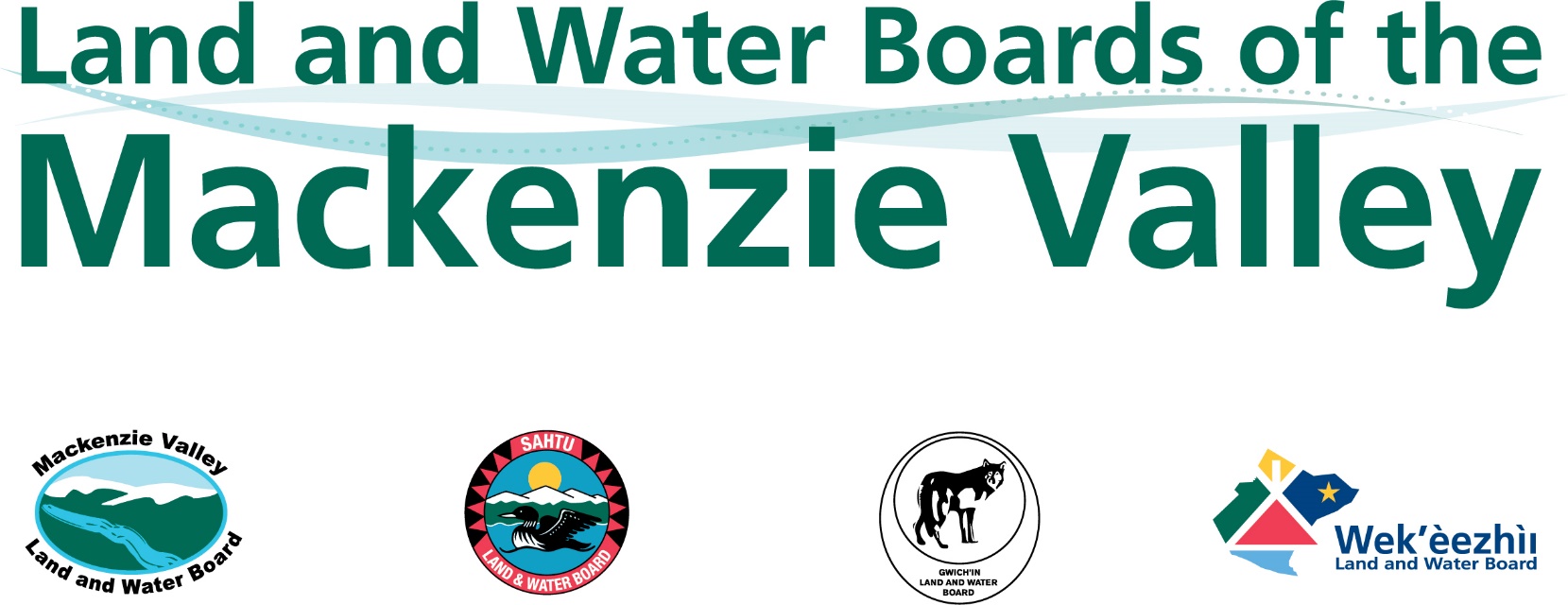 MVLWB Standard Water Licence Conditions TemplateApril 20, 2020IntroductionThe Water Licence Conditions Team (the Team), formed jointly by the Gwich’in, Sahtu, Wek’èezhìi, and Mackenzie Valley Land and Water Boards (the LWBs), is pleased to present the Standard Water Licence Conditions Template (the Template). The Template has been approved by the Mackenzie Valley Land and Water Board (MVLWB) for staff to use when developing draft water licences.The standard conditions forming the Template have been established by the Team based on information from LWB policies and guidelines, other applicable guidelines and best practices, meetings with Inspectors, input from Board staff, and feedback from the public review. Conditions have been evaluated by the Team and reviewed by legal counsel against the following five characteristics of an ideal condition: Clearly part of LWBs’ authority;Has a clear purpose and rationale;Is practical and enforceable; andDoes not conflict with existing legislation (i.e. is not less stringent).New, revised, and/or project-specific conditions may still be used at the discretion of the LWBs provided they meet the characteristics listed above and are appropriate for the scale and nature of the project – these conditions will be evaluated for use through the Standard Process for New Conditions (a public document available on LWB websites). At this time, the Template only includes some of the standard Schedules, which contain the detailed information requirements associated with some licence conditions. The remaining standard Schedules are in the process of being developed. This Template will be used during the review and approval process for new licences, renewals, and amendments (including amendments initiated by the licensee, the LWBs, or as part of an assignment process). Changes may be made to the Template under the direction of the Executive Directors of the LWBs, and the up-to-date Template will be maintained on the LWB websites.Reviewers are encouraged to refer to the conditions and rationale in the Template when making recommendations to the Board regarding mitigation measures for specific projects. The Team also welcomes feedback from applicants and reviewers regarding specific conditions and rationale at any time.Type A/B Water Licence LICENCE NUMBERLicensee Name – Project NameTable of ContentsPart A: 	Scope and Defined TermsPart B: 	General Conditions Part C: 	Security  Part D: 	Water Use Part E: 	ConstructionPart F: 	Waste and Water Management Part G: 	Aquatic Effects Monitoring Part H: 	Spill Contingency Planning Part I: 	Closure and ReclamationSchedules Schedule 1: 	Annual Water Licence Report (Part B)Schedule 2: 	Security (Part C) – Not includedSchedule 3: 	Construction (Part E) – Not IncludedSchedule 4: 	Waste and Water Management (Part F) – Not includedSchedule 5: 	Aquatic Effects Monitoring (Part G)Schedule 6: 	Closure and Reclamation (Part I)Annex A: Surveillance Network Program - Not includedPart A: 	Reporting Requirements Part B:	Site DescriptionsPart C: 	Other Monitoring RequirementsPart D: 	Meteorological Monitoring RequirementsAnnex B: Concordance Table of Items Requiring Submission – Not included Annex C: Table of Revision History – Not includedPart A: Scope and Defined Terms Scope:Defined TermsSigned on behalf of the [Enter Name of BOARD}[Enter NAME Chair], Chair	[Enter NAME of Witness], WitnessSchedule 1: Annual Water Licence ReportSchedule X: Conditions Applying to Aquatic Effects Monitoring Program Schedule X: Conditions Applying to Closure and Reclamation Condition TitleRationale1.This Licence entitles the Licensee to use Water and deposit Waste for [enter type of licence based on code] activities at the [enter name of Project]. The scope of this Licence includes the following: [enter list of activities];Withdrawal of Water for [enter purpose];Dewatering of [enter all or a portion of XXX Water source] to [enter location/facility],Depositing of Waste to [enter location/facility];Construction, operation, and maintenance of [enter type/name of Watercourse crossing(s): e.g. bridge, pipeline, etc.];Construction, operation and maintenance of [enter type/name of Watercourse training(s): e.g. barge landing, culverts, etc.];Construction, operation, and maintenance of [enter type/name of flood control structures];Construction, operation, and maintenance of [enter type/name of Watercourse diversion structure];Construction, operation, and maintenance of [enter: Dams and/or dykes]; Construction, operation and maintenance of [enter name of facility/structure]; andProgressive Reclamation and associated Closure and Reclamation activities.SCOPEThe purpose of this condition is to describe the scope of the Project, which includes the activities that have been subject to Part 5 of the MVRMA and that the Licensee is entitled to conduct. The scope of all licences will include (a) and (k); however, (b) through (j) will only be included as appropriate. Project-specific details will be filled in throughout this condition.  2.Option 1:The scope of this Licence is as described in the Preliminary Screening for [enter licence number], dated [enter full date of most recent preliminary screening for the project]. OROption 2:The scope of this Licence is as described in [enter location of information, i.e., “Table X: Final Scope of Development”] in the Report of Environmental Assessment [enter MVEIRB file number].SCOPE – PRELIMINARY SCREENINGORSCOPE – POST ENVIRONMENTAL ASSESSMENTThe intent of this condition is to reference the scope as described in the Preliminary Screening by the Land and Water Board, or the Report of Environmental Assessment developed by MVEIRB. 3.Option 1: This Licence is issued subject to the conditions contained herein with respect to the use of Water and the deposit of Waste in any Waters or in any place under any conditions where such Waste or any other Waste that results from the deposits of such Waste may enter any Waters. Any change made to the [enter: Mackenzie Valley Resource Management Act or Waters Act] and/or the [enter: Mackenzie Valley Federal Areas Waters Regulations or Waters Regulations] that affects licence conditions and defined terms will be deemed to have amended this Licence. OROption 2: This Licence is issued subject to the conditions contained herein with respect to the use of Water and the deposit of Waste in any Waters or in any place under any conditions where such Waste or any other Waste that results from the deposits of such Waste may enter any Waters. Any change made to the [enter: Mackenzie Valley Resource Management Act or Waters Act] and/or [enter: Mackenzie Valley Federal Areas Waters Regulations or Waters Regulations] that affects licence conditions and defined terms will be deemed to have amended this Licence. LEGISLATION SUBJECT TO CHANGEThe intent of this condition is to ensure the Licensee complies with all applicable legislation for the life of the Licence. 4.Compliance with this Licence does not relieve the Licensee from responsibility for compliance with the requirements of any applicable federal, territorial, [Tłı̨chǫ], [Délı̨nę], or municipal legislation. LEGISLATIVE COMPLIANCEThe intent of this condition is to ensure the Licensee complies with all applicable legislation for the life of the authorization.Acid Rock Drainage – acidic Water, often with elevated sulphate concentrations, that occurs as a result of oxidation of sulphide minerals contained in rock or other materials that are exposed as a result of natural weathering processes, Construction, or Project activities.Action Level – a predetermined qualitative or quantitative trigger which, if exceeded, requires the Licensee to take appropriate actions.Option 1: Analyst – an Analyst designated by the Minister under subsection 65(1) of the Waters Act.OROption 2: Analyst – an Analyst designated by the Minister under subsection 84(2) of the Mackenzie Valley Resource Management Act. Aquatic Effects Monitoring Program (AEMP) – a monitoring program developed for the Project in accordance with this Licence and the MVLWB/GNWT Guidelines for Aquatic Effects Monitoring Programs. Artesian Aquifer – a Water-bearing stratum which, when encountered during drilling operations, produces a pressurized flow of Groundwater that reaches an elevation above the Water table or above the ground surface.Average Concentration – the arithmetic mean/discrete average of four consecutive analytical results, [or if less than four analytical results, the arithmetic mean/discrete average of the analytical results collected during a batch decant,] as submitted to the Board in accordance with the sampling and analysis requirements specified in the Surveillance Network Program.Option 1: Board – the [enter one of the regional Boards: Gwich’in Land and Water Board, Sahtu Land and Water Board, or Wek’èezhìi Land and Water Board] established under Part 3 of the Mackenzie Valley Resource Management Act.OR Option 2: Board – the Mackenzie Valley Land and Water Board established under subsection 99(1) of the Mackenzie Valley Resource Management Act.Closure Cost Estimate - an estimate of the cost to close and reclaim the Project.Closure Criteria - standards that measure the success of selected closure activities in meeting closure objectives. Closure criteria may have a temporal component (e.g., a standard may need to be met for a pre-defined number of years). Closure criteria can be site-specific or adopted from territorial/federal or other standards and can be narrative statements or numerical values.Closure Objectives - statements that describe what the selected closure activities are aiming to achieve; they are guided by the closure principles. Closure objectives are typically specific to project components, are measurable and achievable, and allow for the development of closure criteria.Closure and Reclamation – the process and activities that facilitate the return of areas affected by the Project to viable and, wherever practicable, self-sustaining ecosystems that are compatible with a healthy environment and human activities. Option 1:Closure and Reclamation Plan (CRP) – a document, developed in accordance with this Licence and the MVLWB/AANDC Guidelines for the Closure and Reclamation of Advanced Mineral Exploration and Mine Sites in the Northwest Territories, that clearly describes the Closure and Reclamation for the Project. OROption 2:Closure and Reclamation Plan (CRP) – a document, developed in accordance with this Licence, that clearly describes the Closure and Reclamation for the Project.Option 1:Component-Specific Closure and Reclamation Plan (Component-Specific CRP) – a document, developed in accordance with this Licence and the MVLWB/AANDC Guidelines for the Closure and Reclamation of Advanced Mineral Exploration and Mine Sites in the Northwest Territories, that clearly describes the Closure and Reclamation for a component of the Project.OROption 2:Component-Specific Closure and Reclamation Plan (Component-Specific CRP) – a document, developed in accordance with this Licence, that clearly describes the Closure and Reclamation for a component of the Project.Construction – any activities undertaken during any phase of the Project to construct or build any structures, facilities or components of, or associated with, the development of the Project.Dam – a structure that meets the definition of a Dam as per the Dam Safety Guidelines and is intended to contain, withhold, divert, or retain Water or Waste.Dam Class – the category of dam based on its failure consequences, as described in the Dam Safety Guidelines.Dam Safety Guidelines – the Canadian Dam Association (CDA) Dam Safety Guidelines, including the CDA Dam Safety Guidelines Technical Bulletins.Dewatering – the complete removal of Water from an existing Watercourse, or portion thereof, by pumping or draining.Discharge – a direct or indirect deposit or release of any Water or Waste to the Receiving Environment.Drilling Fluid – any liquid or liquid mixture, including, but not limited to clay, Water, sediment, hydrocarbons, or additives, that is pumped down-hole while drilling.Drilling Waste – Waste material specifically produced from drilling activity. Effluent – a Wastewater Discharge.Effluent Quality Criteria (EQC) – numerical or narrative limits on the quality or quantity of the Waste deposited to the Receiving Environment.Engagement Plan – a document, developed in accordance with the MVLWB Engagement and Consultation Policy and the Engagement Guidelines for Applicants and Holders of Water Licences and Land Use Permits, that clearly describes how, when, and which engagement activities will occur with an affected party during the life of the Project. Engineer of Record - a qualified Professional Engineer who is responsible for the design and performance of the [enter name of Tailings Containment Facility].Engineered Structure – any structure or facility related to Water Use or the deposit of Waste that is designed by a Professional Engineer, including but not limited to the [enter list of structures/facilities] associated with the Project.  Option 1:Environmental Assessment (EA) – Environmental Assessment [enter number], conducted by the Mackenzie Valley Environmental Impact Review Board for the Project. OR Option 2:Environmental Assessment (EA) –the [enter year] Environmental Impact Assessment of the [enter name of Project as listed on CEAA registry] Project conducted as per the Environmental Assessment and Review Process Guidelines Order.Environmental Impact Review (EIR) – Environmental Impact Review [enter number], conducted by the Mackenzie Valley Environmental Impact Review Board for the Project. Fracturing Fluid – the fluid used to perform a hydraulic fracturing treatment, including the applicable base fluid and all additives. Freeboard – the vertical distance between the Water or Wastewater line and the lowest elevation of the effective Water or Wastewater containment crest on the upstream slope of a containment structure.Flowback – the flow of Fracturing Fluid back to the wellbore after fracture treatment is completed.Greywater – all liquid Waste from showers, baths, sinks, kitchens, and domestic washing facilities, but does not include Toilet Waste.Option 1: Groundwater – as defined in section 1 of the Waters Regulations: all water in a zone of saturation below the land surface, regardless of its origin.OROption 2:Groundwater – as defined in section 2 of the Mackenzie Valley Federal Areas Waters Regulations: all water in a zone of saturation below the land surface, regardless of its origin. Hazardous Waste - a Waste which, because of its quantity, concentration, or characteristics, may be harmful to human health or the environment when improperly treated, stored, transported, or discharged.Hydrocarbon-Contaminated Soil Treatment Facilities – the area(s) and Engineered Structures designated to contain and treat hydrocarbon-contaminated sediments and soil.Independent Tailings Review Panel – a group of experts not previously involved in or responsible for the design, operation, or Construction of a facility, as established pursuant to this Licence.Option 1: Inspector – an Inspector designated by the Minister under subsection 65(1) of the Waters Act.OROption 2: Inspector – an Inspector designated by the Minister under subsection 84(1) of the Mackenzie Valley Resource Management Act.Licensee – the holder of this Licence.Mackenzie Valley Federal Areas Waters Regulations – the regulations proclaimed pursuant to section 90.3 of the Mackenzie Valley Resource Management Act.Maximum Average Concentration – the concentration of a parameter that cannot be exceeded by the running average of any four consecutive analytical results. Maximum Grab Concentration – the concentration of a parameter that cannot be exceeded in any one analytical result.Metal Leaching – the release of metals and metalloids in leachate, Seepage, or drainage from rock or other materials associated with the Project. Minewater – Groundwater, surface Water, or any Water that is pumped, seeps, or flows out of any underground mine working or open pit. Option 1: Minister – the Minister of the Government of the Northwest Territories (GNWT) – Environment and Natural Resources.OROption 2: Minister – the Minister of Northern Affairs.Ordinary High-Water Mark – the usual or average level to which a Watercourse rises at its highest point and remains for sufficient time so as to change the characteristics of the land. In flowing Watercourses (rivers, streams), this refers to an active channel/bank-full level, which is often the 1:2-year flood flow return level. In inland lakes, wetlands or marine environments, it refers to those parts of the Watercourse bed and banks that are frequently flooded by Water so as to leave a mark on the land and where the natural vegetation changes from predominantly aquatic vegetation to terrestrial vegetation (excepting Water tolerant species). For reservoirs, this refers to normal high operating levels (full supply level).Potentially Acid Generating Rock – any rock that has the potential to produce Acid Rock Drainage. Processed Kimberlite – the material rejected from the process plant after the recoverable materials have been extracted.Professional Engineer – a person registered with the Northwest Territories and Nunavut Association of Professional Engineers and Geoscientists to practice as a Professional Engineer in the Northwest Territories as per the territorial Engineering and Geoscience Professions Act and whose professional field of specialization is appropriate to address the components of the Project at hand.Professional Geoscientist – a person registered with the Northwest Territories and Nunavut Association of Professional Engineers and Geoscientists to practice as a Professional Geoscientist in the Northwest Territories as per the territorial Engineering and Geoscience Professions Act and whose professional field of specialization is appropriate to address the components of the Project at hand.Progressive Reclamation – Closure and Reclamation activities conducted during the operating phase of the Project.  Project – the undertaking described in Part A, Conditions 1 and 2. Receiving Environment – the natural environment that, directly or indirectly, receives any deposit of Waste from the Project.RECLAIM – the [enter: Government of the Northwest Territories’ or Crown-Indigenous Relations and Northern Affairs Canada’s] model for estimating Closure and Reclamation costs. Reclamation Research – literature reviews, laboratory or pilot-scale tests, engineering studies, and other methods of resolving uncertainties and answering questions pertaining to environmental risks for the purpose of providing data and information that will reduce uncertainties for closure options, selected closure activities, and/or closure criteria.Remediation – the removal, reduction, or neutralization of substances, Wastes, or hazardous materials from a site in order to prevent or minimize any adverse effects on the environment and public safety, now or in the future.Response Framework – a systematic approach to responding to the results of a monitoring program through adaptive management actions.Response Plan – a document describing the actions that will be taken by the Licensee in response to an Action Level exceedance.Runoff – the overland flow of Water or Wastewater that occurs when precipitation, meltwater, or other Water is not absorbed by the land.Seepage – any Water or Waste that drains, passes through, or escapes from any structure designed to contain, withhold, divert, or retain Water or Waste.Settling Pond – any above or below-grade natural or human-made depression designated for separating solids from Water or Wastewater.Sewage – all Toilet Wastes and Greywater. Sewage Disposal Facilities – the area(s) and structures designated to contain and treat Sewage. Solid Waste Disposal Facilities – the area(s) and structures designated to contain solid Waste.Spill Contingency Plan (SCP) – a document developed for the Project in accordance with INAC’s Guidelines for Spill Contingency Planning. Sump – a human-made excavation or a natural depression designated for depositing Water and/or Waste. Surveillance Network Program (SNP) – a monitoring program required by this Licence and detailed in Annex A.Tailings – the materials rejected from the processing facilities after the recoverable valuable minerals have been extracted.Tailings Containment Facilities – the area(s) and Engineered Structures designated to contain Tailings.Temporary Closure – a state of care and maintenance, with the intent of resuming Project activities in the near future. Toilet Wastes – all human excreta and associated products, not including Greywater.Option 1:Traditional Knowledge – the cumulative, collective body of knowledge, experience and values built up by a group of people through generations of living in close contact with nature. It builds upon the historic experiences of a people and adapts to social, economic, environmental, spiritual, and political change.OROption 2:Gwich’in Traditional Knowledge – that body of knowledge, values, beliefs and practices passed from one generation to another by oral means or through learned experience, observation and spiritual teachings, and pertains to the identity, culture and heritage of the Gwich’in. This body of knowledge reflects many millennia of living on the land. It is a system of classification, a set of empirical observations about the local environment, and a system of self-management that governs the use of resources and defines the relationship of living beings with one another and with their environment.Unauthorized Discharge – a Discharge of any Water or Waste not authorized under this Licence Option 1: Waste – as defined in section 1 of the Waters Act:a substance that, if added to water, would degrade or alter or form part of a process of degradation or alteration of the quality of the water to an extent that is detrimental to its use by people or by an animal, fish or plant, orwater that contains a substance in such a quantity or concentration, or that has been so treated, processed or changed, by heat or other means, that it would, if added to other water, degrade or alter or form part of a process of degradation or alteration of the quality of that water to the extent described in paragraph (a),and includesa substance or water that, for the purposes of the Canada Water Act, is deemed to be waste,a substance or class of substances prescribed by regulations made under subparagraph 63(1)(b)(i),water that contains a substance or class of substances in a quantity or concentration that is equal to or greater than a quantity or concentration prescribed in respect of that substance or class of substances by regulations made under subparagraph 63(1)(b)(ii), and water that has been subjected to a treatment, process or change prescribed by regulations made under subparagraph 63(1)(b)(iii). OROption 2: Waste – as defined in section 51 of the Mackenzie Valley Resource Management Act:any substance that would, to an extent that is detrimental to its use by people or by any animal, fish or plant, degrade or alter or form part of a process of degradation or alteration of the quality of any water to which it is added. Alternatively, it means any water that contains a substance in such a quantity or concentration or that has been so treated, processed or changed, by heat or other means, that it would, if added to any other water, degrade or alter or form part of a process of degradation or alteration of the quality of that other water to which it is added. It includes:any substance or water that is deemed, under subsection 2(2) of the Canada Water Act, to be waste;any substance or class of substances prescribed by regulations made under subparagraph 90.3(1)(b)(i);water that contains any substance or class of substances in a quantity or concentration that is equal to or greater than a quantity or concentration prescribedin respect of that substance or class of substances by regulations made under subparagraph 90.3(1)(b)(ii); andwater that has been subjected to a treatment, process or change prescribed by regulations made under subparagraph 90.3(1)(b)(iii).Waste Disposal Facilities – the area(s) and structures designated for the disposal of Waste, including, but not limited to, the [enter as relevant: Sewage Disposal Facilities, Solid Waste Disposal Facilities, Hydrocarbon- Contaminated Soil Treatment Facility].Waste Management Plan (WMP) – a document, developed in accordance with the MVLWB Guidelines for Developing a Waste Management Plan, that describes the methods of Waste management for the Project from Waste generation to final disposal. Waste Rock – all rock materials, except ore and [enter: Tailings or Processed Kimberlite], which are produced as a result of mining and milling operations.Waste Rock Storage Facilities – the area(s) and Engineered Structures designated for the disposal of Waste Rock [include if applicable: overburden, and/or till].Wastewater – any Water that is generated by Project activities or originates on-site, and which contains Waste, and may include, but is not limited to, Runoff, Seepage, Sewage, Minewater, and Effluent.Wastewater Management Pond(s) – the area(s) and structures designated to collect and store Wastewater. Wastewater Treatment Facilities – the area(s) and structures designated for the treatment of Wastewater.Option 1: Water – as defined in section 1 of the Waters Act: water under the administration and control of the Commissioner, whether in a liquid or frozen state, on or below the surface of land.OROption 2: Water – as defined in section 51 of the Mackenzie Valley Resource Management Act: any inland waters, whether in a liquid or frozen state, on or below the surface of land.Option 1:Watercourse – as defined in section 1 of the Waters Regulations: a natural watercourse, body of Water or Water supply, whether usually containing Water or not, and includes Groundwater, springs, swamps, and gulches.Option 2: Watercourse – as defined in section 2 of the Mackenzie Valley Federal Areas Waters Regulations: a natural watercourse, body of Water or Water supply, whether usually containing Water or not, and includes Groundwater, springs, swamps, and gulches.Option 1: Water Management Area – a geographical area of the Northwest Territories established by section 2 and Schedule A of the Waters Regulations. OROption 1: Water Management Area – a geographical area of the Northwest Territories established by section 3 and Schedule 1 of the Mackenzie Valley Federal Areas Waters Regulations.Waters Regulations – the regulations proclaimed pursuant to section 63 of the Waters Act. Water Supply Facilities – the area(s) and structures designed to collect, [treat], and supply Water for the Project.Option 1: Water Use – as defined in section 1 of the Waters Act: a direct or indirect use of any kind, including, but not limited to,a diversion or obstruction of waters,an alteration of the flow of waters, andan alteration of the bed or banks of a river, stream, lake or other body of water, whether or not the body of water is seasonal,but does not include a use connected with shipping activities that are governed by the Canada Shipping Act, 2001.OROption 2: Water Use – as defined in section 51 of the Mackenzie Valley Resource Management Act: a direct or indirect use of any kind other than a use connected with shipping activities that are governed by the Canada Shipping Act,2001, includingany diversion or obstruction of waters;any alteration of the flow of waters; and any alteration of the bed or banks of a river, stream, lake or other body of water, whether or not the body of water is seasonal.Option 1: Water Use Fee – the fee for use of Water as per the Waters Regulations pursuant to section 63 of the Waters Act and the MVLWB Water Use Fee Policy.OROption 2: Water Use Fee – the fee for use of Water as per the Mackenzie Valley Federal Areas Waters Regulations pursuant to section 90.3 of the Mackenzie Valley Resource Management Act and the MVLWB Water Use Fee Policy.ConditionCondition TitleRationalePart B: General ConditionsThe Licensee shall ensure a copy of this Licence is maintained on site at all times.COPY OF LICENCEThe intent of this condition is to inform the Licensee that copies of the current Licence must be available to facilitate immediate reference. The form of the licence copy is at the discretion of the Inspector.The Licensee shall take every reasonable precaution to protect the environment.PRECAUTION TO PROTECT ENVIRONMENTThis condition provides a general goal for the Licensee throughout the life of the project.In conducting its activities under this Licence, the Licensee shall make every reasonable effort to consider and incorporate any scientific information and Traditional Knowledge that is made available to the Licensee. INCORPORATE SCIENTIFIC INFORMATION AND TRADITIONAL KNOWLEDGEThis condition informs the Licensee that incorporation of scientific information and Traditional Knowledge is required throughout the life of the Project. In each submission required by this Licence or by any directive from the Board, the Licensee shall identify all recommendations based on Traditional Knowledge received, describe how the recommendations were incorporated into the submission, and provide justification for any recommendation not adopted.IDENTIFY TRADITIONAL KNOWLEDGEThis condition requires the Licensee to demonstrate how the traditional knowledge component of the INCORPORATE SCIENTIFIC INFORMATION AND TRADITIONAL KNOWLEDGE condition is being met. All references to policies, guidelines, codes of practice, statutes, regulations, or other authorities shall be read as a reference to the most recent versions, unless otherwise noted. REFERENCESDocuments referenced within the Licence conditions may be revised over the life of the Licence. This condition clarifies that the most recent versions of references should be used, unless otherwise denoted. The Licensee shall ensure all submissions to the Board:Are in accordance with the MVLWB Document Submission Standards;Include a conformity statement or table which identifies where the requirements of this Licence, or other directives from the Board, are addressed; and Include any additional information requested by the Board. SUBMISSION FORMAT AND CONFORMITYThe intent of this condition is to set out the Board’s expectations for submissions, and to improve the consistency and efficiency of the submission and review process.  Additional details are available in the MVLWB Document Submission Standards.Item (c) allows the Board to request additional information in relation to any submission in order to inform Board decisions related to the Licence. The Board will provide rationale for requesting additional information in a submission. The Licensee shall ensure management plans are submitted to the Board in a format consistent with the MVLWB Standard Outline for Management Plans, unless otherwise specified. MANAGEMENT PLAN FORMATThe intent of this condition is to assist Licensees in preparing management plans in a consistent way for all types of projects and to allow reviewers to more easily locate specific information. This will facilitate a more efficient public review and decision process.Additional details are available in the MVLWB Standard Outline for Management Plans. This condition does not apply to submissions that must be in accordance with specific guidelines as set out in the Licence definitions or conditions. The Licensee shall comply with all [enter applicable document types used in the Licence: plans, programs, manuals, studies], including revisions, approved pursuant to the conditions of this Licence. COMPLY WITH SUBMISSIONS AND REVISIONSThe intent of this condition is to direct the Licensee to comply with the most-recently approved plans, programs, studies, and manuals. The Licensee shall conduct an annual review of all [enter applicable document types included in the conditions of this Licence: plans, programs, manuals, studies] and make any revisions necessary to reflect changes in operations, contact information, or other details. No later than [insert date] each year, the Licensee shall send a notification letter to the Board, listing the documents that have been reviewed and do not require revisions. ANNUAL REVIEWThe intent of this condition is to ensure that the Licensee regularly reviews the Project’s management plans, programs, and manuals to ensure they are up to date. If revisions are required, revised documents should be submitted in accordance with the REVISIONS condition. If no revisions are required, the Licensee must submit a simple notification to the Board, indicating which documents have been reviewed and do not require revisions. This notification will be posted on the Board’s public registry, so that reviewers and the Inspectors are aware that the documents have been reviewed and remain current. The submission date will match the submission date for the Water Licence Annual Report. The Licensee may propose changes at any time by submitting revised [enter document types included in the conditions of this Licence: plans, programs, manuals, or studies that require Board approval] to the Board, for approval, a minimum of 90 days prior to the proposed implementation date for the changes. The Licensee shall not implement the changes until approved by the Board.REVISIONSThe intent of this condition is to clarify the process for revising submissions, and to highlight that revisions must be approved by the Board before changes are implemented.Ninety days is the typical timeline for the public review and Board decision process; however, Licensees are encouraged to submit proposed revisions earlier. The Licensee shall revise any submission and submit it as per the Board’s directive. REVISE AND SUBMITA Board directive to revise a submission may be part of the Board’s decision on the submission or may be initiated in response to other information made available to the Board (e.g., an inspection report or revisions to a related submission). The REVISIONS condition above will apply. If any date for any submission falls on a weekend or holiday, the Licensee may submit the item on the following business day.SUBMISSION DATEThe intent of this condition is to clarify submission deadlines in relation to holidays and weekends. The Licensee shall comply with the Schedules, which are annexed to and form part of this Licence, and any updates to the Schedules as may be made by the Board. COMPLY WITH SCHEDULE(S)The intent of this condition is to inform the Licensee of the requirement to comply with the Schedules.The Licensee shall comply with the Surveillance Network Program, which is annexed to and forms part of this Licence, and any updates to the Surveillance Network Program as may be made by the Board. COMPLY WITH SURVEILLANCE NETWORK PROGRAMIn intent of this condition is to inform the Licensee of the requirement to comply with the SNP, which details the sampling and monitoring requirements related to compliance with Licence conditions.The Schedules, the Surveillance Network Program, and any compliance dates specified in this Licence may be updated at the discretion of the Board. UPDATES TO COMPLIANCE DATE(S)The intent of this condition is to inform the Licensee that the Board has the authority to make changes to compliance dates (e.g. submission due date in a Licence condition), Schedules, and SNPs. The Licensee may submit written requests for such changes to the Board for approval. Requests for changes to compliance dates shall be submitted to the Board in advance of the compliance date to allow sufficient time for review and Board decision. The Licensee shall comply with all directives issued by the Board in respect of the implementation of the conditions of this Licence. COMPLY WITH BOARD DIRECTIVESThe intent of this condition is to inform the Licensee of the requirement to comply with Board directives regarding the Licence conditions. The Licensee shall ensure signs are posted for all active Surveillance Network Program stations. All sign(s) shall be located and maintained to the satisfaction of an Inspector. POST SURVEILLANCE NETWORK PROGRAM SIGN(S)The intent of this condition is to ensure consistency in sampling locations, and to allow the Inspector to easily locate sampling stations. Posting signs may also prevent disturbance of the sampling site(s). SNP stations on water courses are often marked by buoys.  The Licensee shall install, operate, and maintain meters, devices, or other such methods for measuring the volumes of Water used and Waste discharged to the satisfaction of an Inspector. MEASURE WATER USE AND WASTE DISCHARGEDThe intent of this condition is to ensure the Licensee has set up proper equipment to measure Water Use and Waste deposited. This will ensure accurate volumes are recorded and reported in the Annual Water Licence Report. Beginning [enter date, including the year] and no later than every [enter date] thereafter, the Licensee shall submit an Annual Water Licence Report to the Board and an Inspector. The Report shall be in accordance with the requirements of Schedule 1, Condition x. ANNUAL WATER LICENCE REPORTThe purpose of the Annual Water Licence Report is to provide the Board and all stakeholders an update on project components and activities, and to provide a platform for stakeholders to submit comments, observations, feedback, and questions as necessary. The Report is also an important tool for evaluating the effectiveness of the Licence conditions.Specific information requirements are set out in the associated Schedule. The requirements are intended to provide clarity and summarize information; they are not meant to be onerous. These requirements are organized to coincide with the layout of the Licence.The Licensee shall comply with the Engagement Plan, once approved. ENGAGEMENT PLAN This condition reflects the requirements of the MVLWB Engagement Guidelines for Applicants and Holders of Water Licences and Land Use Permits and  Engagement and Consultation Policy. An Engagement Plan is required as part of a complete application and will be considered by the Board at the time the Licence is issued. The Board’s decision on the Plan will be communicated in its issuance decision letter. Option 1: Within 90 days following the effective date of this Licence, the Licensee shall submit to the Board, for approval, a revised Engagement Plan. The Licensee shall not commence Project activities prior to Board approval of the Plan.OROption 2: A minimum of 90 days prior to commencement of activities, the Licensee shall submit to the Board, for approval, a revised Engagement Plan.  The Licensee shall not commence Project activities prior to Board approval of the Plan.ENGAGEMENT PLAN – REVISEDThis condition requires submission of a revised Engagement Plan if the Plan is not approved when the Licence is issued.The submission deadline for the Plan will depend on the Project schedule and the activities described in the Plan. A minimum of ten days prior to the initial commencement of Project activities, the Licensee shall provide written notification to the Board and an Inspector. Notification shall include the commencement date, and the name and contact information for the individual responsible for overseeing the Project. Written notification shall be provided to the Board and an Inspector if any changes occur.NOTIFICATION – COMMENCEMENT The intent of this condition is to ensure the Licensee notifies the Board and Inspector prior to the initial commencement of Project activities. Contact information is required as part of this notification, because on-site contractors are often hired following issuance. This initial contact is important to establish lines of regular communication between the Licensee, Inspector, and Board, and to facilitate site inspections. Changes to the commencement date and/or contact information are required in writing.Note that commencement means any activities associated with the Project to accomplish the activities specified in Part A: Scope. This includes activities below the thresholds for a licence. A minimum of ten days prior to re-commencement of Project activities following a temporary shut-down period, the Licensee shall provide written notification to the Board and an Inspector. Notification shall include the commencement date, and the name and contact information for the individual responsible for overseeing the Project. Written notification shall be provided to the Board and an Inspector if any changes occur.NOTIFICATION – RE-COMMENCEMENTThis condition may be included in addition to the NOTIFICATION -COMMENCEMENT condition for projects with seasonal or other temporary shut-down periods. This notification is important for facilitating site inspections.The Licensee shall immediately provide written notification to the Board and an Inspector of any non-compliance with the conditions of this Licence. NOTIFICATION – NON-COMPLIANCE WITH CONDITIONSThe intent of this condition is to assist the Board, Inspectors, and reviewers in tracking compliance. Written notification can be provided by letter or email. The Licensee shall immediately provide written notification to the Board of any non-compliance with a Board directive issued in respect of the implementation of the conditions of this Licence. NOTIFICATION – NON-COMPLIANCE WITH DIRECTIVESThe intent of this condition is to assist the Board, Inspectors, and reviewers in tracking compliance. Written notification can be provided by letter or email. The Licensee shall ensure that a copy of any written authorization issued to the Licensee by an Inspector is provided to the Board. COPY – WRITTEN AUTHORIZATIONThere are several conditions that require the Licensee to obtain written authorization from an Inspector in order to satisfy the condition. The intent of this condition is to promote transparency and maintain a complete public record for the Project. The Licensee shall submit a current Project schedule to the Board and an Inspector upon request.SUBMIT CURRENT PROJECT SCHEDULEThis condition is intended for Projects that are not expected to start immediately following Licence issuance.Part C: SecurityThe Licensee shall post and maintain a security deposit with the Minister in accordance with Schedule X. The Licensee shall not commence Project activities until the security deposit has been accepted by the Minister. POST SECURITY DEPOSITThe Board’s authority to require Licensees to post and maintain security with the Minister is granted under paragraph 60(1.1)(e) of the Mackenzie Valley Resource Management Act (federal areas) and subsection 35 (1) of the Waters Act (non-federal areas). Once posted, the security must be maintained until it is refunded. Note that the Board does not have the authority to include requirements in the Licence for posting security with other landowners; however, other landowners may require security under other authorizations. If security for a Project is required and held by a landowner other than the Minister, the Board will consider this in determining the amount of security required under the Licence,The Board determines the amount of the security deposit during licencing based on the estimated costs of closing and reclaiming the site (i.e., the Closure Cost Estimate). The Closure Cost Estimate is most often developed based on the Closure and Reclamation Plan for the Project. Guidance on developing Closure Cost Estimates is provided in the MVLWB/GNWT/INAC Guidelines for Closure and Reclamation Cost Estimates for Mines. Although these Guidelines were developed for mining projects, the information provided can be applied to all types of projects. Upon request of the Board, the Licensee shall submit an updated Closure Cost Estimate using the current version of RECLAIM or another method acceptable to the Board. UPDATE CLOSURE COST ESTIMATE Over the life of the project, the Closure and Reclamation Plan will be refined, and progressive reclamation may be conducted.The Board may request an updated Closure Cost Estimate at any time. Section 3.2 (Adjusting Security During the Term of a Licence) of the MVLWB/GNWT/INAC Guidelines for Closure and Reclamation Cost Estimates for Mines provides more information about security adjustments.The amount of the security deposit required by Part C, Condition 1 may be adjusted by the Board:Based on an updated Closure Cost Estimate as per Part C, Condition 2; orBased on such other information as may become available to the Board. ADJUSTED SECURITY AMOUNTThe security deposit amount is based on the Closure Cost Estimate. The intent of this condition is to allow the Board to review and revise the security deposit amount when the Closure Cost Estimate is revised. If the amount of the security deposit is adjusted by the Board as per Part C, Condition 3, the Licensee shall post the adjusted amount with the Minister within the timeframe set by the Board. The Licensee shall not commence any new activities associated with a security adjustment until the additional security deposit has been accepted by the Minister. POST ADJUSTED SECURITY AMOUNT The timeline for posting additional security will be set out by the Board in its directive on the security deposit adjustment.Unless otherwise approved by the Board, the Licensee may not submit security adjustment requests except with any of the following submissions:Closure and Reclamation Plans;Closure and Reclamation Completion Reports; orPerformance Assessment Reports.SECURITY ADJUSTMENT REQUESTSThe intent of this condition is to link security adjustment requests to completed Progressive Reclamation or changes to an updated Closure and Reclamation Plan. This condition reduces the number of security adjustment requests that must be considered by reviewers and the Board.The Closure and Reclamation Plan for the project must be updated every three years (see CLOSURE AND RECLAMATION PLAN – REVISED), which provides a regular periodic opportunity for the Licensee to update the Closure Cost estimate and request any consequent security adjustments. Note that this condition includes Component-Specific Closure and Reclamation Plan submissions. Part D: Water UseOption 1:The Licensee shall only obtain [if needed, enter: fresh or raw] Water for the Project from the [enter Water source]. The Licensee may withdraw up to [enter quantity of Water Use (m3/unit of time e.g. day/year)] of Water from this source.OR Option 2:The Licence shall only obtain [if needed, enter: fresh or raw] Water for the Project as set out in the following table. WATER SOURCE AND MAXIMUM VOLUMEWater sources, total Water Use, and Water Use from each source must be identified in a Water licence application. The intent of this condition is to ensure the Licensee only takes Water from approved Water sources, and to ensure the Licensee does not exceed the maximum authorized Water withdrawal volume for each Water source. If the Project includes winter Water withdrawal, the MAXIMUM UNDER-ICE WATER WITHDRAWAL VOLUME will also be included, and the Licensee should be aware that the maximum volume that can be withdrawn during under-ice conditions may be lower. Note that this condition addresses the use of Water directly from Watercourses, not from recycling or repurposing of Wastewater. Wastewater sources for recycling Water within the Project will be considered through the Water and Wastewater Management Plan and/or the WASTEWATER USE condition.Option 1: In any single ice-covered season, the Licensee shall not withdraw greater than 10% of the available Water volume of any Watercourse, as calculated using the appropriate maximum expected ice thickness. OROption 2: In any single ice-covered season, the Licensee shall not withdraw greater than the following quantity(ies):  MAXIMUM UNDER-ICE WATER WITHDRAWAL VOLUMEWater withdrawal under ice-covered conditions can affect aquatic habitat by depleting oxygen and reducing littoral habitat areas. The intent of this condition is to ensure the Licensee does not exceed the maximum withdrawal volume for each Water source during ice-covered periods. The Licensee should be aware that this volume may be less than what is authorized under the WATER SOURCE AND MAXIMUM VOLUME condition.Applicants should contact DFO to determine the maximum under-ice Water withdrawal volume. A general best-practice maximum of 10% will be applied if an applicant cannot provide detailed information during the licencing process. The Licensee may use Wastewater from the [enter list Wastewater sources] for [enter Wastewater uses] only if that Wastewater meets the Effluent Quality Criteria established in Part F, Condition X of this Licence, or as otherwise approved by the Board.WASTEWATER USEThis condition would be included if Wastewater is being recycled on-site for another use (e.g. mine water used for milling) and could enter the Receiving Environment as a result. The intent of this condition is to ensure the Water from Wastewater sources meets EQC prior to being re-used. The Licensee shall only withdraw Water using the Water Supply Facilities, unless otherwise authorized temporarily in writing by an Inspector.WATER WITHDRAWAL – FACILITIESThe design and location of the Water Supply Facilities can affect aquatic habitat, the potential for erosion and scour, and the stability of the facilities. The intent of this condition is to ensure the Licensee takes Water using facilities that are reviewed and approved by the Board; however, the Inspector may authorize the temporary use of alternate facilities.Note that this condition does not allow the Inspector to authorize alternate Water sources or volumes. Prior to withdrawing Water from an approved Water source, the Licensee shall post sign(s) to identify the intake for the Water Supply Facilities. All sign(s) shall be located and maintained to the satisfaction of an Inspector.POST WATER INTAKE SIGN(S)The intent of this condition is to ensure the Water intake location is protected from accidental damage or contamination, and to inform Inspectors and/or the general public of the location. The Licensee shall construct and maintain the Water intake(s) with a screen designed to prevent impingement or entrapment of fish.WATER INTAKE SCREENThe intent of this condition is to minimize disruption of fish habitat near a Water intake.  Guidance on best practices is available in the following Department of Fisheries and Oceans (DFO) documents: Freshwater Intake End-of-Pipe Fish Screen GuidelineFish Screen Design Criteria for Flood and Water Truck PumpsPrior to locating a Water intake in a fish-bearing Watercourse, the Licensee shall obtain written authorization for the location from an Inspector.WATER INTAKE LOCATION – AUTHORIZATION This condition will be included if the Water intake location is not identified during the licencing process. Each year, prior to the [enter: the day and month of the effective date] and in advance of any Water use, the Licensee shall pay the Water Use Fee in accordance with the MVLWB Water Use Fee Policy. WATER USE FEEThis intent of this condition is to ensure the Licensee is aware of the annual Water Use Fee payment due date. The effective date of the Licence is identified on the cover page.  Part E: ConstructionThis Part is organized based on the time sequences for construction. There are general conditions up front, and then time-sequenced conditions which follow.Note that these conditions apply to any project with Construction, including remediation projects; however, not all of the conditions below will be applied to all projects. The Licensee shall ensure that all structures intended to contain, withhold, divert, or retain Water or Waste are designed, constructed, and maintained to minimize the escape of Waste to the Receiving Environment. OBJECTIVE – CONSTRUCTION The intent of this condition is to protect the environment, which reflects the guiding principles and objectives of the MVLWB Water and Effluent Quality Management Policy. This reflects the overall intent of the requirements set out in this Part of the Licence.The Licensee shall ensure that all structures intended to contain, withhold, divert, or retain Water or Wastes, and which meet the definition of a Dam as per the Dam Safety Guidelines are designed, constructed, maintained, and monitored to meet or exceed the Dam Safety Guidelines.DAMS – GENERALThe intent of this condition is to ensure the Licensee builds, maintains, and monitors Dams in accordance with the Dam Safety Guidelines. The Licensee shall ensure that all Hydrocarbon-Contaminated Soil Treatment Facilities are designed, constructed, maintained, and monitored to meet or exceed the MVLWB/IWB/GNWT Guideline for Design, Operation, Maintenance, and Closure of Petroleum Hydrocarbon-Contaminated Soil Treatment Facilities in the Northwest Territories.HYDROCARBON-CONTAMINATED SOIL TREATMENT FACILITIES – GENERALThe intent of this condition is to ensure the Licensee builds, maintains, and monitors Hydrocarbon-Contaminated Soil Treatment Facilities in accordance with the MVLWB/IWB/GNWT Guideline for Design, Operation, Maintenance, and Closure of Petroleum Hydrocarbon-Contaminated Soil Treatment Facilities in the Northwest Territories. This condition will apply whether the Facilities are engineered or not. The Licensee shall ensure that all Engineered Structures are constructed and maintained in accordance with the recommendations of the Professional Engineer responsible for the design, including, but not limited to, recommendations regarding field supervision and inspection requirements.ENGINEERED STRUCTURES – GENERAL The intent of this condition is to ensure the Licensee builds Engineered Structures to appropriate standards. This requirement is consistent with the guiding principles of the MVLWB Water and Effluent Quality Management Policy, and the expectations set out in the MVLWB Guidelines for Developing a Waste Management Plan.Option 1:The Licensee shall ensure that all material used in Construction of the [enter: Project OR specific project component(s)] meets the geochemical criteria specified in the approved [enter name of management plan] referred to in Part F, Condition X.OROption 2:The Licensee shall ensure that only material that meets [enter geochemical criterion] is used for Construction, unless otherwise approved by the Board.CONSTRUCTION MATERIAL – GEOCHEMICAL CRITERIAThis condition is included when potentially-acid-generating (PAG) materials have been identified on-site, and the Licensee will be using geochemical criteria to classify acceptable materials for use in Construction. The criteria may be set out directly in this Licence condition or in a relevant management plan. More than one version of this condition may be needed to capture all geochemical criteria that apply for the Project. The Licensee shall only use material that is clean and free of contaminants and is from a source that has been authorized in writing by an Inspector. CONSTRUCTION MATERIAL – SOURCE(S)This condition may be included for small projects where no concerns about construction materials have been identified during the licencing process. If treated materials will be re-used for Construction, this condition will not be included, and specific criteria must be set out in a management plan or project-specific condition. The Licensee shall maintain records of Construction materials for all structures and make them available at the request of the Board or an Inspector.  CONSTRUCTION RECORDSThe intent of this condition is to ensure a record of the source(s) of Construction materials is available.  The Licensee shall maintain geochemical records of Construction materials for [enter: all structures, OR list specific structures] and make them available at the request of the Board or an Inspector.  GEOCHEMICAL RECORDSThe intent of this condition is to ensure geochemical records of Construction materials are available where necessary.  In some cases, this may apply to all structures; however, in many cases, this requirement may only apply to specific structures, which will be listed in this condition.Geochemical testing and records are typically only required if potentially acid-generating (PAG) materials have been identified on-site, or if there is uncertainty about whether such materials are present on-site.Unless otherwise authorized in writing by an Inspector, a minimum of 90 days prior to the commencement of Construction of all structures, excluding Engineered Structures, intended to contain, withhold, divert, or retain Water or Wastes, the Licensee shall submit to the Board, for approval, a Structure Description and Construction Plan. The Plan shall be in accordance with the requirements of Schedule X, Condition x. The Licensee shall not commence Construction of the structure(s) prior to Board approval of the Plan.STRUCTURE DESCRIPTION AND CONSTRUCTION PLANThis condition requires the Licensee to submit descriptions and Construction plans for Water and Waste management structures that are not designed by a Professional Engineer but may still have potential effects on the Receiving Environment.  This condition is intended to apply to all non-engineered Water and Waste management structures, unless otherwise authorized by the Inspector. For very small or temporary structures with low risk to the Receiving Environment, the Inspector may determine that a Structure Description and Construction Plan is not necessary. The Licensee is encouraged to discuss planned structures and associated risks with the Inspector in advance of submitting this Plan. Detailed information requirements are set out in the Schedule, which will always include a requirement for the Licensee to provide rationale for why the structure does not need to be engineered.  If changes to a structure are proposed after the Structure Description and Construction Plan is approved, the Licensee must submit a revised Structure Description and Construction Plan to the Board, for approval, prior to implementing the proposed changes, as per the REVISIONS condition. KA minimum of 90 days prior to the commencement of Construction of any Engineered Structures [not referred to in Part E, Condition 12], the Licensee shall submit to the Board, for approval, a Design and Construction Plan. The Plan shall be in accordance with the requirements of Schedule X, Condition x. The Licensee shall not commence Construction of the Engineered Structure(s) prior to Board approval of the Plan.DESIGN AND CONSTRUCTION PLAN The intent of this condition is to ensure the Licensee submits the Design and Construction Plans for Engineered Structures. Design and Construction Plans for these structures require Board approval; however, the detailed Design Drawings, which must be signed and stamped by a Professional Engineer, do not require approval and should be submitted separately as per the DESIGN DRAWINGS condition. Although the Drawings are not submitted for Board approval, it can be helpful for reviewers to be able to consider both of these submissions together. By conducting adequate engagement prior to submission, the Licensee will reduce the potential need to spend additional time and effort revising the Plan and Drawings as a result of the public review. Detailed information requirements for Design and Construction Plans are set out in a schedule. In some cases, information requirements may be specific to particular Engineered Structures. If changes to an Engineered Structure are proposed after the Construction and Design Plan is approved, the Licensee must submit a revised Construction and Design Plan to the Board, for approval prior to implementing the proposed changes, as per the REVISIONS condition. A minimum of 90 days prior to the commencement of Construction of any Engineered Structures [not referred to in Part E, Condition 12], the Licensee shall submit to the Board, Design Drawings stamped and signed by a Professional Engineer. A minimum of 90 days prior to implementing any proposed changes to the Design Drawings, the Licensee shall submit revised Design Drawings to the Board.DESIGN DRAWINGSThe intent of this condition is to ensure there is a detailed record of the design for future reference by the Board and the Inspector, and to ensure there is sufficient information for Closure and Reclamation Planning should the Project be abandoned. The Drawings also allow a comparison against as-built information submitted as per AS-BUILT REPORTS – ENGINEERED STRUCTURES. These Drawings are to be submitted separately from the Design and Construction Plan(s), because Board approval of the Drawings is not required. This condition may also be used as a stand-alone condition where a full Design and Construction Plan is not required. If changes to an Engineered Structure are proposed after the submission of the Design Drawings, the Licensee must submit revised Design Drawings to the Board prior to implementing the proposed changes. This is specified directly in this condition, because the general REVISIONS condition only applies to documents that are for Board approval. A minimum of 30 days prior to the commencement of Construction of [enter name of specific Engineered Structure(s)], the Licensee shall submit to the Board, a Design and Construction Plan. The Plan shall be in accordance with the requirements of Schedule X, Condition Y. A minimum of 30 days prior to implementing any proposed changes to the Plan, the Licensee shall submit a revised Plan to the Board.DESIGN AND CONSTRUCTION PLAN – [enter name(s) of specific Engineered Structure(s), where applicable]The intent of this condition is to ensure the Licensee submits the Engineer’s Design and Construction Plans for any specific Engineered Structures where Board approval is not required for the Plans. This will be determined on a case-by-case basis during the regulatory process. It may apply for smaller Projects or Engineered Structures, where Board approval is determined to be unnecessary. It may also apply for larger Projects or Engineered Structures for which an expert panel has been established.  If changes to the Engineered Structures identified in this condition are proposed after the submission of the Construction and Design Plan, the Licensee must submit a revised Construction and Design Plan to the Board prior to implementing the proposed changes. This is specified directly in this condition, because the general REVISIONS condition only applies to documents that are for Board approval. A minimum of ten days prior to the commencement of Construction of any Engineered Structure(s), the Licensee shall provide written notification to the Board and an Inspector. Notification shall include the Construction commencement date, and the name and contact information for the individual responsible for overseeing Construction. Written notification shall be provided to the Board and an Inspector if any changes occur.NOTIFICATION – CONSTRUCTION – ENGINEERED STRUCTURESThe intent of this condition is to ensure the Licensee notifies the Board and Inspector prior to commencing Construction of an Engineered Structure. If this notification is provided while awaiting the Board’s decision regarding the Design and Construction Plan for the Engineered Structure, Board approval must still be acquired prior to actually commencing Construction. This initial contact is important to establish lines of regular communication between the Licensee, Inspector, and Board, and to facilitate site inspections. Changes to the contact information and/or the expected commencement date are required in writing.A minimum of ten days prior to the commencement of Construction of any structure(s) intended to contain, withhold, divert, or retain Water or Wastes, the Licensee shall provide written notification to the Board and an Inspector. Notification shall include the Construction commencement date, and the name and contact information for the individual responsible for overseeing the Construction. Written notification shall be provided to the Board and an Inspector if any changes occur.   NOTIFICATION –CONSTRUCTION The intent of this condition is to ensure the Licensee notifies the Board and Inspector prior to commencing Construction of any water and waste management structures (other than Engineered Structures). This condition is related to the STRUCTURE DESCRIPTION AND CONSTRUCTION PLAN condition.This initial contact is important to establish lines of regular communication between the Licensee, Inspector, and Board, and to facilitate site inspections. Changes to the contact information are required in writing.The Licensee shall ensure that all structures intended to contain, withhold, divert, or retain Water or Wastes, excluding Engineered Structures, are constructed in accordance with the approved Structure Description and Construction Plan(s). CONSTRUCT AS DESIGNED – STRUCTURE(S)The intent of this condition is to ensure that structures are constructed as designed. This condition will apply to all non-engineered Water and Waste management structures.The Licensee shall ensure that all Engineered Structures are constructed in accordance with the [enter: Design Drawings and/or approved Design and Construction Plan(s)]. CONSTRUCT AS DESIGNED – ENGINEERED STRUCTURE(S)The intent of this condition is to ensure that Engineered Structures are constructed as designed.Within 90 days of the completion of the Construction of each Engineered Structure, the Licensee shall submit to the Board, an As-Built Report stamped and signed by a Professional Engineer, which shall include, but not be limited to, the following information:final as-built drawings of the Engineered Structure(s), stamped and signed by a Professional Engineer;documentation, with rationale, of field decisions that deviate from the [enter: Design and Construction Plans and/or Design Drawings]; and any data used to support these decisions.  AS-BUILT REPORT – ENGINEERED STRUCTURE(S) The intent of this condition is to ensure that as-built information is available on the public record after Engineered Structures have been constructed.  If changes to an Engineered Structure are approved and constructed, the Licensee must submit an As-Built Report reflecting the changes as per the REVISIONS condition. Tailings Containment Facility DamsSome or all of these conditions will be included for all new projects with tailings dams and may be added to existing licences during amendment or renewal processes. They are intended to be specific to tailings dams and not other structures; however, they may be adapted to other structures, such as non-tailings dams, for specific projects. These conditions are not intended to apply to remediation projects for sites with legacy tailings dams. Based on the evidence gathered through the regulatory process, the establishment of an Independent Tailings Review Panel may be required; in other cases, an independent review of the Design and Construction Plan for the facility by a third-party Professional Engineer may be considered adequate in lieu of establishing a Panel. The requirement for one or the other will be determined on a case-by-case basis during the regulatory process.The Licensee shall retain an Engineer of Record for the [enter name of Tailings Containment Facility]. ENGINEER OF RECORDThe intent of this condition is to reflect recent improvements in regulatory practices for and to ensure the appropriate level of regulatory oversight for Tailings Dams. This condition will be included for all new Projects with Tailings Containment Facilities and is consistent with CDA Guidelines, requirements in other jurisdictions (e.g., revised Health Safety and Reclamation Code for Mines in British Columbia), and the Mining Association of Canada’s (MAC’s) Guide to the Management of Tailings Facilities.The Licensee shall ensure that the Engineer of Record establishes and annually reviews the Dam Class for [enter name of Tailings Containment Facility] and shall report any changes to the Dam Class in the Geotechnical Inspection Report referred to in Part F, Condition X.DAM CLASSIFICATIONThe intent of this condition is to reflect improvements in regulatory practices and to ensure the appropriate level of regulatory oversight for Tailings Dams. The correct Dam classification is critical for ensuring the appropriate level of Dam safety oversight. Reporting changes to the classification is important to alert the Board to the potential need for revisions to Licence submissions or an amendment to Licence conditions. This condition will be included for all new Projects with Tailings Containment Facilities and is consistent with other jurisdictions (e.g., Guidance Document for the Health, Safety and Reclamation Code for Mines in British Columbia, 2016).The Licensee shall ensure that the Engineer of Record establishes quantifiable performance objectives for the [enter name of Tailings Containment Facility] and reviews the quantifiable performance objectives annually for the life of the Facility.QUANTIFIABLE PERFORMANCE OBJECTIVESThe intent of this condition is to reflect improvements in regulatory practices and to ensure the appropriate level of regulatory oversight for Tailings Dams. This requirement  will be included for all new Projects with Tailings Containment Facilities and is consistent with other jurisdictions (e.g., revised Health Safety and Reclamation Code for Mines in British Columbia, 2016) and industry best practices (e.g., Independent Expert Engineering Investigation and Review Panel Report on Mount Polley Tailings Storage Facility Breach, 2015)A minimum of one year prior to the commencement of Construction of the [enter name of Tailings Containment Facility], the Licensee shall submit to the Board, for approval, a Terms of Reference for [enter: the Independent Tailings Review Panel or an Independent Professional Engineer]. The Licensee shall submit a revised Terms of Reference 30 days prior to implementation of any changes to the Terms of Reference.[INDEPENDENT TAILINGS REVIEW PANEL OR INDEPENDENT ENGINEER] – TERMS OF REFERENCEThis condition will be included if review by an Independent Tailings Review Panel or an independent Professional Engineer is determined to be necessary. The intent of this condition is to create transparency on the composition of the Independent Tailings Review Panel or the selection of the Professional Engineer, and the roles and responsibilities of the Panel/Engineer, etc., so that all parties have confidence in the Panel/ Engineer.Following submission of the Terms of Reference, the Board will conduct a standard public review and decision process. Once the Terms of Reference have been approved by the Board, the Licensee can begin establishing the Panel or selecting the Engineer. Prior to submission of the Design and Construction Plan for the facility, the Panel/Engineer must review the Plan and prepare a Letter of Acceptance to submit with the Plan (see INDEPENDENT TAILINGS REVIEW PANEL/INDEPENDENT PROFESSIONAL ENGINEER - LETTER OF ACCEPTANCE below).The timeline for the submission of the Terms of Reference will reflect the Project schedule and the issuance date of the licence; however, in order to allow adequate time to complete the required processes following the Board’s decision (i.e., establishment of the Panel or selection of the Engineer, the Panel/Engineer’s review of the design, and the submission of the Design and Construction Plan and Design Drawings), the Terms of Reference will be required well in advance of commencing construction of the facility.Option 1:The Licensee shall establish an Independent Tailings Review Panel. The Licensee shall pay for all reasonable direct and indirect costs associated with the establishment of the Independent Tailings Review Panel and its duties that arise from the conditions of this Licence.OROption 2: The Licensee shall retain an independent Professional Engineer. The Licensee shall pay for all reasonable direct and indirect costs associated with the retention of the Professional Engineer and their duties that arise from the conditions of this Licence.INDEPENDENT TAILINGS REVIEW PANEL -ESTABLISHMENT AND COSTSOR INDEPENDENT PROFESSIONAL ENGINEER – RETENTION AND COSTSThis condition will be included if an Independent Tailings Review Panel or independent Professional Engineer is determined to be necessary. The intent of this condition is to reflect improvements in regulatory practices and to ensure the appropriate level of regulatory oversight for Tailings Dams. The condition is consistent with other jurisdictions (e.g., revised Health Safety and Reclamation Code for Mines in British Columbia, 2016) and industry best practices (e.g., Independent Expert Engineering Investigation and Review Panel Report on Mount Polley Tailings Storage Facility Breach, 2015).The Terms of Reference will set out the requirements for the composition of the Panel or the selection of the Professional Engineer. Once the Terms of Reference are approved by the Board, the Licensee can begin establishing the Panel or selecting the Engineer. A timeline is not set for establishing the Panel or selecting the Engineer after the approval of the Terms of Reference; however, the Licensee must ensure that the Panel/Engineer has sufficient time to review the Design and Construction Plan and prepare the Letter of Acceptance (see INDEPENDENT TAILINGS REVIEW PANEL/INDEPENDENT PROFESSIONAL ENGINEER - LETTER OF ACCEPTANCE below).  A minimum of 30 days prior to the commencement of Construction of the [enter name of Tailings Containment Facility], the Licensee shall submit a Letter of Acceptance from [the Independent Tailings Review Panel or an independent Professional Engineer] that indicates their review and acceptance of the final Design and Construction Plan referred to in Part E, Condition X.[INDEPENDENT TAILINGS REVIEW PANEL OR INDEPENDENT PROFESSIONAL ENGINEER] – LETTER OF ACCEPTANCEThis condition will be included if either an Independent Tailings Review Panel, or an independent review by a third-party Professional Engineer, is determined to be necessary. The intent of this condition is to provide a high degree of confidence in the Design and Construction Plan. The Letter must clearly state that the Panel/Engineer has reviewed and assessed the Design and Construction Plan and finds the Plan to be adequate and appropriate to proceed.The timeline for submission of the Letter of Acceptance will match the Design and Construction Plan. The Design and Construction Plan will usually not require Board approval if an Independent Tailings Review Panel has been established or an independent Professional Engineer has been retained, so the timeline will usually be shorter (e.g., 30 days).Part F: Waste and Water ManagementThe Licensee shall manage Waste and Water with the objective of minimizing the impacts of the Project on the quantity and quality of Water in the Receiving Environment through the use of appropriate mitigation measures, monitoring, and follow-up actions.OBJECTIVE – WASTE AND WATER MANAGEMENTThis condition sets out the overall objective for the requirements in Part F. This objective is consistent with the MVLWB Water and Effluent Quality Management Policy. The Licensee shall minimize erosion by implementing suitable erosion control measures that shall be located and maintained to the satisfaction of an Inspector. EROSION CONTROLThe intent of this condition is to prevent erosion and sediment deposition into Watercourses, because it can affect Water quality and aquatic habitat. Inspectors will use their discretion to determine whether the Licensee’s efforts are satisfactory and consistent with best practices.This condition is primarily for smaller projects as an alternative to the requirement for an Erosion and Sedimentation Management Plan. Management and Monitoring PlansOption 1: The Licensee shall comply with the [enter plan name], once approved.OR   Option 2: The Licensee shall comply with the [enter plan name], once approved. The Plan shall be in accordance with the requirements of Schedule X, Condition y.[ENTER PLAN NAME]These conditions are used to set out the management plan, and operations and maintenance plan, requirements for each licence. Plan requirements are established based on LWB policies, guidelines, and information gathered during the regulatory process. If detailed information requirements are set out for a particular management plan, they are typically attached in a schedule, which will be reflected in the Licence conditions.Plans that are submitted with the application will be considered by the Board at the time the Licence is issued, and the Board’s decision on the plans will be communicated in its issuance decision letter. The [ENTER PLAN NAME] conditions are used for management plans that are approved when the Licence is issued. If a plan is not approved at issuance, the Licence will include the requirement for a revised plan (see [ENTER PLAN NAME] – REVISED.) Any new plan requirements will also follow this format.The submission deadline for any given plan will depend on the project schedule and the activities described in the plan. 4Generally, the Licensee must not conduct the activities described within a plan until the plan is approved by the Board.Option 1: Within 90 days following the effective date of this Licence, the Licensee shall submit to the Board, for approval, a revised [enter plan name].  The Plan shall be in accordance with the requirements of Schedule X, Condition Y. The Licensee shall not commence [enter: Project activities OR activities described in the Plan] prior to Board approval of the Plan.OROption 2: A minimum of 90 days prior to commencement of activities, the Licensee shall submit to the Board, for approval, a revised [enter plan name].   The Plan shall be in accordance with the requirements of Schedule X, Condition Y. The Licensee shall not commence [enter: Project activities OR activities described in the Plan] prior to Board approval of the Plan.[ENTER PLAN NAME] – REVISED These conditions are used to set out the management plan, and operations and maintenance plan, requirements for each licence. Plan requirements are established based on LWB policies, guidelines, and information gathered during the regulatory process. If detailed information requirements are set out for a particular management plan, they are typically attached in a schedule, which will be reflected in the Licence conditions.Plans that are submitted with the application will be considered by the Board at the time the Licence is issued, and the Board’s decision on the plans will be communicated in its issuance decision letter. The [ENTER PLAN NAME] conditions are used for management plans that are approved when the Licence is issued. If a plan is not approved at issuance, the Licence will include the requirement for a revised plan (see [ENTER PLAN NAME] – REVISED.) Any new plan requirements will also follow this format.The submission deadline for any given plan will depend on the project schedule and the activities described in the plan. 4Generally, the Licensee must not conduct the activities described within a plan until the plan is approved by the Board.Option 1: Within 90 days following the effective date of this Licence, the Licensee shall submit to the Board, for approval, a revised [enter plan name].  The Plan shall be in accordance with the requirements of Schedule X, Condition Y. The Licensee shall not commence [enter: Project activities OR activities described in the Plan] prior to Board approval of the Plan.OROption 2: A minimum of 90 days prior to commencement of activities, the Licensee shall submit to the Board, for approval, a revised [enter plan name].   The Plan shall be in accordance with the requirements of Schedule X, Condition Y. The Licensee shall not commence [enter: Project activities OR activities described in the Plan] prior to Board approval of the Plan.[ENTER PLAN NAME] – REVISED These conditions are used to set out the management plan, and operations and maintenance plan, requirements for each licence. Plan requirements are established based on LWB policies, guidelines, and information gathered during the regulatory process. If detailed information requirements are set out for a particular management plan, they are typically attached in a schedule, which will be reflected in the Licence conditions.Plans that are submitted with the application will be considered by the Board at the time the Licence is issued, and the Board’s decision on the plans will be communicated in its issuance decision letter. The [ENTER PLAN NAME] conditions are used for management plans that are approved when the Licence is issued. If a plan is not approved at issuance, the Licence will include the requirement for a revised plan (see [ENTER PLAN NAME] – REVISED.) Any new plan requirements will also follow this format.The submission deadline for any given plan will depend on the project schedule and the activities described in the plan. 4Generally, the Licensee must not conduct the activities described within a plan until the plan is approved by the Board.Operation of Structures and FacilitiesThe Licensee shall construct, operate, and maintain the [enter name of structure/facility] to the design specifications and engineering standards, such that:Any constructed structures/facilities are maintained and operated so as to prevent structural failure; OR the specifications described in the [facility name] Design and Construction Plan, referred to in Part E, Condition x are maintained at all times; Seepage from the facility to the Receiving Environment is minimized, collected, and returned to the [facility name(s)]; OR Any Seepage from the facility to the Receiving Environment that does not meet Effluent Quality Criteria, as specified in Part F, Condition x shall be collected and returned to the [structure/facility name(s)];Any deterioration or erosion of constructed structures/facilities shall be reported immediately to an Inspector;Any deterioration or erosion of constructed structures/facilities that requires repair shall be reported to an Inspector and the Board, and repaired immediately;Monitoring of the facility is sufficient to ensure that: Performance design criteria, as described in the Design and Construction Plan/Operation and Maintenance Plan, referred to in Part E, Condition x are being met; andNecessary changes in operation of the facility, including any additional mitigations, are identified. [ENTER NAME OF STRUCTURE/FACILITY]This condition sets out any specifications or limitations that apply to the construction, operation, and maintenance of particular structures or facilities.  The intent is to ensure compliance with design specifications and/or best practices, prevent structural failure, and minimize environmental impacts. Reporting on this condition will occur through the information requirements in the Annual Water Licence Report for related plans.Project-specific requirements may be added to this list as required based on the type of structure or facility, and information gathered during the regulatory process. The Licensee shall maintain a Freeboard limit of one metre at the Sewage Disposal Facility, or as recommended by a Professional Engineer and as approved by the Board.SEWAGE DISPOSAL FACILITY – FREEBOARDPrimarily intended for municipal licences or small Projects. A minimum Freeboard of one metre is standard best practice for this type of facility.The Licensee shall operate and maintain the Waste Disposal Facilities to prevent structural failure and to the satisfaction of an Inspector. PREVENT STRUCTURAL FAILUREPrimarily intended for municipal licences or small Projects. The intent of this condition is to prevent potential environmental impacts from operation and failure of these facilities. Inspection of Structures and FacilitiesThe Licensee shall conduct [enter frequency] inspections of the [enter names of structures/facilities] or as otherwise directed by an Inspector or the Board. Records of these inspections shall be made available to the Board or an Inspector upon request. [FREQUENCY] INSPECTION OF [ENTER NAME OF STRUCTURES/FACILITIES] As part of on-going monitoring and evaluation, Water and Waste management structures typically undergo a detailed annual inspection by a Professional Engineer (see ANNUAL GEOTECHNICAL INSPECTION). For some structures, more frequent inspections may also be required – these regular inspections do not need be conducted by an independent third party. The need for more frequent inspections should be identified during the regulatory process, and may be incorporated into management plan requirements, or set out directly in this condition.  Different frequencies may be specified for different structures, and in some cases, this condition may specify exceptions for temporary shutdowns or frozen periods. The Licensee shall conduct daily erosion inspections of Discharge locations, with the exception of [enter Discharge location(s)], during periods of Discharge, or more frequently as directed by an Inspector. Records of these inspections shall be made available to the Board or an Inspector upon request.DAILY INSPECTIONS OF DISCHARGE LOCATIONSBecause Discharge locations are susceptible to erosion and sediment disturbance, frequent inspections are required to ensure issues are detected and addressed.Based on the evidence gathered during the regulatory process, exceptions may be included in this condition for subsurface discharge to watercourses in some cases. In such cases, an Erosion and Sedimentation Management Plan will usually be required and must include frequent inspections in the surrounding areas and/or downstream. The Licensee shall conduct daily erosion inspections of Discharge locations, with the exception of [enter Discharge location(s)], during periods of Discharge, or more frequently as directed by an Inspector. Records of these inspections shall be made available to the Board or an Inspector upon request.DAILY INSPECTIONS OF DISCHARGE LOCATIONSBecause Discharge locations are susceptible to erosion and sediment disturbance, frequent inspections are required to ensure issues are detected and addressed.Based on the evidence gathered during the regulatory process, exceptions may be included in this condition for subsurface discharge to watercourses in some cases. In such cases, an Erosion and Sedimentation Management Plan will usually be required and must include frequent inspections in the surrounding areas and/or downstream. The Licensee shall conduct daily erosion inspections of Discharge locations, with the exception of [enter Discharge location(s)], during periods of Discharge, or more frequently as directed by an Inspector. Records of these inspections shall be made available to the Board or an Inspector upon request.DAILY INSPECTIONS OF DISCHARGE LOCATIONSBecause Discharge locations are susceptible to erosion and sediment disturbance, frequent inspections are required to ensure issues are detected and addressed.Based on the evidence gathered during the regulatory process, exceptions may be included in this condition for subsurface discharge to watercourses in some cases. In such cases, an Erosion and Sedimentation Management Plan will usually be required and must include frequent inspections in the surrounding areas and/or downstream. The Licensee shall ensure that geotechnical inspections of [enter either: a list of structures, or all Engineered Structures] are conducted annually [if appropriate, enter the timing of the inspections (e.g., during the summer months)], and following any events that exceed design criteria, by a Professional Engineer. The Licensee shall:A minimum of two weeks prior to the annual inspection, and when events that exceed design criteria occur, provide written notification to an Inspector; andWithin 90 days of completing the inspection, submit the Professional Engineer’s full Geotechnical Inspection Report to the Board and an Inspector. The Report shall include:a covering letter from the Licensee outlining an implementation plan to respond to any recommendations made by the Professional Engineer, including rationale for any decisions that deviate from the Professional Engineer’s recommendations; anda summary of any actions taken by the Licensee to address the recommendations made following the previous year’s inspection.ANNUAL GEOTECHNICAL INSPECTION As part of on-going monitoring and evaluation, some or all of the Project’s Water and Waste management structures must undergo a detailed annual inspection by a Professional Engineer.The Professional Engineer is intended to be third-party to the Project, and not directly involved in the design and/or day-to-day management of on-site structures/facilities.After events that exceed design criteria, an additional inspection must be conducted to determine whether the stability or function of the structure(s) has been affected. This condition will usually apply to all Engineered Structures. Other structures may be added to this condition based on the information gathered through the regulatory process.The Licensee shall conduct a Dam Safety Review of the [enter name of structure/facility to be reviewed] within the first three years after commencing Construction, and every [enter frequency based on Dam class] thereafter, or at a frequency approved by the Board. The Dam Safety Review shall be conducted in accordance with the Dam Safety Guidelines by a Professional Engineer.DAM SAFETY REVIEWThis condition is consistent with the requirements of the Dam Safety Guidelines.Prior to January 31 of the year following the year in which the Dam Safety Review was conducted, the Licensee shall submit the Professional Engineer’s Dam Safety Review Report to the Board. The Report shall include a covering letter from the Licensee outlining an implementation plan to respond to any recommendations made by the Professional Engineer, including rationale for any decisions that deviate from the Professional Engineer’s recommendations and a summary of any actions taken by the Licensee to address the recommendations made following the previous Dam Safety Review. DAM SAFETY REVIEW REPORTThis condition is consistent with the requirements of the Dam Safety Guidelines. The timing of the submission of the Dam Safety Review Report is intended to allow adequate time to conduct the desktop analyses that are required following the physical Dam inspection. The date may be adjusted based on Project-specific information gathered during the licencing process.Discharge and Disposal Locations and RatesOption 1: The Licensee shall deposit all Waste as described in the approved Waste Management Plan. OROption 2: The Licensee shall deposit all [enter type of Waste] to the [enter facility name], as described in the approved [enter name of management or O&M plan].[ENTER TYPE OF WASTE] – [ENTER FACILITY NAME] For smaller projects, the first variation of this condition links Waste disposal to the overall Waste Management Plan.Larger projects may have more specific management or O&M plans for different types of Waste, as set out above in the Management and Monitoring Plan subsection of Part F. The second variation of this condition sets out the approved disposal location for each major Waste stream, and, if applicable, links the Waste stream to the relevant management or O&M plan. This condition is not used for Effluent, which is addressed below in EFFLUENT DISCHARGE.The Licensee shall discharge all Effluent from [enter name of facility] to [enter location of Discharge] as described in the approved [enter name of management plan].EFFLUENT DISCHARGE – [ENTER FACILITY NAME]This condition sets out the approved Discharge location for each type of Effluent and links the Effluent to the relevant management plan. Project-specific conditions that set out rate and/or volume limitations for Effluent may be included as necessary. These conditions will be developed based on the evidence gathered through the regulatory process. A minimum of ten days prior to depositing any Waste into a licenced municipal facility, the Licensee shall provide written notification to the Board and an Inspector.NOTIFICATION – WASTE DEPOSITApplicants (other than municipalities) planning to deposit Waste at municipal facilities must obtain written agreement from the municipality in advance and should submit it with their application. However, applicants should note that the ability of the municipality to accept and manage additional Waste streams may change over time, so applicants should develop contingencies as part of their Waste Management Plan.The intent of this condition is to allow the Inspector an opportunity to confirm that the licenced municipal facility is still able to accept the Waste as originally proposed.  The timeline and frequency of notification will be project-specific and will depend on the evidence gathered during the public review of the application. The Licensee shall not accept Sewage and solid Wastes generated by industrial, commercial, and institutional operators working outside of the local government boundaries of [enter community name] unless authorized in writing by an Inspector.SEWAGE AND SOLID WASTES – MUNICIPAL This condition may be included in municipal licences only. The intent of this condition is to ensure that the nature of the proposed Waste is within the scope of the Licence and to prevent exceeding limited capacity at municipal Waste Disposal Facilities.The Licensee shall not accept Hazardous Wastes generated by commercial and industrial operators at the Waste Disposal Facilities. HAZARDOUS WASTES – MUNICIPAL This condition may be included in municipal licences only. The intent of this condition is to prevent exceeding limited capacity for Hazardous Wastes at municipal Waste Disposal Facilities. The Licensee shall not discharge Waste, including Wastewater, to any Watercourse, or to the ground surface within 100 metres of the Ordinary High-Water Mark of any Watercourse. DISCHARGE LOCATION – ORDINARY HIGH-WATER MARKThe intent of this condition is to prevent Waste from entering Watercourses and affecting water quality, fish and other aquatic life, and downstream users. This condition would not be included when the Licence allows for authorized Discharges with specified locations. It may be included for appropriate circumstances, such as oil and gas operations when specific Sump locations are not known at the start of the Project. Effluent Quality CriteriaThe Licensee shall ensure that [enter type of Effluent] from [enter structure/facility] at Surveillance Network Program station [enter SNP station number] has a pH value between [x and y] and meets the following Effluent Quality Criteria (EQC):EFFLUENT QUALITY CRITERIAThis condition sets out Effluent Quality Criteria that define the maximum allowable concentrations (e.g., mg/L), quantities (e.g., kg/year), or limits (e.g., pH range) of any contaminant or parameter in the Discharge which, in the Board’s opinion, has the potential to adversely affect Water quality in the Receiving Environment. EQC are set by the Board based on the evidence gathered through the regulatory process. More information is available in the MVLWB Water and Effluent Quality Management Policy, and the MVLWB/GNWT Guideline for Effluent Mixing Zones. The Licensee shall ensure that Discharge to [enter receiving waterbody name] shall not be acutely toxic to aquatic life as determined at SNP station X by the test methods referenced in Part B of the Surveillance Network Program. EFFLUENT QUALITY – TOXICITY – [ENTER NAME OF FACILITY]The intent of this condition is to ensure that Discharge(s) to the aquatic Receiving Environment is not acutely toxic to aquatic life. Toxicity testing requirements are set out in the attached Surveillance Network Program. Toxicity testing may be required to confirm predictions even if a Discharge is not expected to be toxic. Predictions will usually be based on the information available about the individual components of the Discharge, but the interactions of the components when mixed together in the Discharge is usually unknown. This condition is usually used in conjunction with the EFFLUENT QUALITY CRITERIA condition. The Licensee shall submit Water quality data for samples collected from Surveillance Network Program station [enter # (structure/facility name)] to the Board and an Inspector as follows: A minimum of five days prior to commencing or resuming Discharge of Effluent to [location]; andA minimum of five days prior to commencing or resuming Discharge of Effluent to [location] following an exceedance of the EQC specified in Part F, Condition x (the table).The Licensee shall not commence or resume the Discharge until the EQC are met and an Inspector has provided written authorization.TESTING BEFORE DISCHARGE – [ENTER NAME OF STRUCTURE/FACILITY]The intent of this condition is to confirm that any applicable EQC can be met before the Licensee initiates or resumes Discharge (including decants). This condition will apply when Discharge is first initiated and may also apply when Discharge is resumed after a Temporary Closure (of the facility or the Project) but is not intended to apply after routine maintenance shutdowns.  For Projects with intermittent or periodic Discharge (e.g. decants or seasonal Discharges), the need for testing before each Discharge will be determined during the regulatory process.If Water quality data from any sample collected at Surveillance Network Program stations [enter #] exceeds the EQC specified in Part F, Condition x, or is determined to be acutely toxic as per Part F, Condition y, the Licensee shall:Cease the Discharge;Notify the Board and an Inspector immediately;Report the spill immediately in accordance with the Spill Contingency Plan referred to in Part H, Condition X;Comply with the approved [enter appropriate management plan] referred to in Part F, Condition x; andWithin 30 days of initially reporting the incident, or within a timeframe authorized by an Inspector, submit a detailed report on the occurrence, including a summary of corrective actions taken, to the Board and an Inspector. EFFLUENT QUALITY CRITERIA – EXCEEDANCE – [ENTER NAME OF STRUCTURE/FACILITY]This condition sets out the general response actions that must be taken if any sample at the identified SNP station exceeds EQC or fails acute toxicity testing, which constitutes an Unauthorized Discharge. Spill reporting may also be required in these situations, so the Licensee should seek direction from the Inspector immediately. Response actions should be set out in the applicable management plan. In some cases, this will be a Spill Contingency Plan, but it could be a management plan or an O&M plan.  The reporting requirement in this condition will confirm whether the response actions are consistent with the applicable plan.  This condition will usually only be applied at Discharge locations. A minimum of 90 days prior to conducting the plume delineation study, the Licensee shall submit to the Board, for approval, a Plume Delineation Study Design for the [name of Effluent stream].  PLUME DELINEATION STUDY DESIGNThe condition may be included where Discharge to a Watercourse has been authorized, and a mixing zone has been allocated. The intent of this condition is to confirm mixing predictions, since the predictions are used to calculate Effluent Quality Criteria. The Study Design shall be developed in accordance with the MVLWB/GNWT Guidelines for Effluent Mixing Zones.Within 90 days of the completion of the plume delineation study referred to in Part F, Condition X, the Licensee shall submit to the Board, for approval, a Plume Delineation Study Report.PLUME DELINEATION STUDY REPORTIf a plume delineation study is required, the Licensee must submit a report explaining the results of the study and evaluating the mixing zone predictions. Because the Plume Delineation Study Report will include information that may affect the assumptions used in EQC calculations, public review and Board decision are usually required; however, any changes to EQC must be considered through an amendment process. OtherIf an Artesian Aquifer is encountered and producing Water at the ground surface, the Licensee shall:Implement the [enter name of management plan]; Within 48 hours, notify the Board and an Inspector, in writing, including the flow rate in cubic metres;Deposit Artesian Aquifer Water to a snow-bermed or self-contained area, unless otherwise authorized by an Inspector;Collect a sample of no less than ten litres of Artesian Aquifer Water, provide five litres of the sample to an Inspector for analysis, analyze the remaining sample as set out for SNP station [enter station number], and provide the analytical results to the Board and an Inspector;Seal the borehole to permanently prevent any further outflow of water and to the satisfaction of an Inspector; andWithin 24 hours following cessation of the flow of Artesian Aquifer Water, submit a detailed report of the event to the Board and an Inspector, including the total amount of Water in cubic metres that has been released, and the total amount of Water in cubic metres stored in the snow-bermed, or otherwise approved, storage area.REPORT ARTESIAN AQUIFERThis condition sets out the general response actions that must be taken if an Artesian Aquifer is encountered.  This condition is primarily intended for oil and gas exploration licences. Spill reporting may also be required in these situations, so the Licensee should seek direction from the Inspector immediately. Part G: Aquatic Effects MonitoringThe Licensee shall design and implement an Aquatic Effects Monitoring Program (AEMP) in accordance with the MVLWB/GNWT Guidelines for Aquatic Effects Monitoring Programs. OBJECTIVE – AEMPThe conditions in Part G are included if an AEMP is required for a project.   Guidance is available in the MVLWB/GNWT Guidelines for Aquatic Effects Monitoring Programs.Within [enter timeline] of the effective date of this Licence, the Licensee shall submit to the Board, for approval, an AEMP Design Plan. The Plan shall be in accordance with the MVLWB/GNWT Guidelines for Aquatic Effects Monitoring Programs. AEMP DESIGN PLANThis condition sets out the submission timeline for an AEMP Design Plan, which must be developed by the Licensee if an AEMP is required for a project.  The Design Plan will be required prior to the initial deposit of Waste into Water (either directly or indirectly) by the Project.The Design Plan describes how the Licensee will monitor Project-related effects in the aquatic Receiving Environment, and how the Licensee will analyze, report, and respond to monitoring results. The Design Plan must be implemented once approved by the Board as per the general condition in Part B (COMPLY WITH SUBMISSIONS AND REVISIONS). Three years following implementation of the AEMP Design Plan, and every three years thereafter, or as directed by the Board, the Licensee shall submit to the Board, for approval, an AEMP Re-Evaluation Report. The Report shall be in accordance with the MVLWB/GNWT Guidelines for Aquatic Effects Monitoring Programs and shall evaluate the overall effectiveness of the AEMP to date. AEMP RE-EVALUATION REPORTThis condition sets out the requirement for submission of an Aquatic Effects Re-Evaluation Report every three years following the implementation of the AEMP Design Plan. The purpose of the Re-Evaluation Report is to provide the information necessary to check whether the Project-related environmental effects are and will remain within an acceptable range, or if changes to the Project or Licence are required. This Report should also be used to evaluate the effectiveness of the AEMP and provide supporting evidence for recommending revisions to the AEMP Design Plan, if necessary. The three-year timeline is intended to allow the collection of adequate data to support this evaluation.Every three years following implementation of the AEMP Design Plan, or as directed by the Board, the Licensee shall submit to the Board, for approval, a revised AEMP Design Plan. The revised Plan shall be in accordance with the MVLWB/GNWT Guidelines for Aquatic Effects Monitoring Programs. AEMP DESIGN PLAN – REVISEDThis condition sets out the timeline for regular review and resubmission of the AEMP Design Plan. The three-year timeline is intended to allow for collection of adequate data to support any proposed revisions. Any changes that were recommended through AEMP Annual Reports and Re-Evaluation Reports should be considered in this revision.Beginning [date, including year], and no later than[date] of each year thereafter, the Licensee shall submit to the Board, for approval, an AEMP Annual Report. The Report shall be in accordance with the MVLWB/GNWT Guidelines for Aquatic Effects Monitoring Programs and the requirements of Schedule X, Condition Y. AEMP ANNUAL REPORTThe purpose of the AEMP Annual Report is to present the results and analysis of AEMP monitoring data collected in the preceding calendar year. The specific information requirements for this Report are listed in the corresponding Schedule.Public review and Board decision are required for this Report, because data should be accurately reported; Licence requirements should be met; and data interpretation and conclusions should be appropriate. However, Board approval of the AEMP Annual Report does not constitute approval of any recommended changes to the Design Plan that may be set out within the Report. The Board’s decision letter on this Report will provide direction on how and when recommended changes should be incorporated into the Design Plan.Beginning [date, including year], and no later than[date] of each year thereafter, the Licensee shall submit to the Board, for approval, an AEMP Annual Report. The Report shall be in accordance with the MVLWB/GNWT Guidelines for Aquatic Effects Monitoring Programs and the requirements of Schedule X, Condition Y. AEMP ANNUAL REPORTThe purpose of the AEMP Annual Report is to present the results and analysis of AEMP monitoring data collected in the preceding calendar year. The specific information requirements for this Report are listed in the corresponding Schedule.Public review and Board decision are required for this Report, because data should be accurately reported; Licence requirements should be met; and data interpretation and conclusions should be appropriate. However, Board approval of the AEMP Annual Report does not constitute approval of any recommended changes to the Design Plan that may be set out within the Report. The Board’s decision letter on this Report will provide direction on how and when recommended changes should be incorporated into the Design Plan.Beginning [date, including year], and no later than[date] of each year thereafter, the Licensee shall submit to the Board, for approval, an AEMP Annual Report. The Report shall be in accordance with the MVLWB/GNWT Guidelines for Aquatic Effects Monitoring Programs and the requirements of Schedule X, Condition Y. AEMP ANNUAL REPORTThe purpose of the AEMP Annual Report is to present the results and analysis of AEMP monitoring data collected in the preceding calendar year. The specific information requirements for this Report are listed in the corresponding Schedule.Public review and Board decision are required for this Report, because data should be accurately reported; Licence requirements should be met; and data interpretation and conclusions should be appropriate. However, Board approval of the AEMP Annual Report does not constitute approval of any recommended changes to the Design Plan that may be set out within the Report. The Board’s decision letter on this Report will provide direction on how and when recommended changes should be incorporated into the Design Plan.Beginning [date, including year], and no later than[date] of each year thereafter, the Licensee shall submit to the Board, for approval, an AEMP Annual Report. The Report shall be in accordance with the MVLWB/GNWT Guidelines for Aquatic Effects Monitoring Programs and the requirements of Schedule X, Condition Y. AEMP ANNUAL REPORTThe purpose of the AEMP Annual Report is to present the results and analysis of AEMP monitoring data collected in the preceding calendar year. The specific information requirements for this Report are listed in the corresponding Schedule.Public review and Board decision are required for this Report, because data should be accurately reported; Licence requirements should be met; and data interpretation and conclusions should be appropriate. However, Board approval of the AEMP Annual Report does not constitute approval of any recommended changes to the Design Plan that may be set out within the Report. The Board’s decision letter on this Report will provide direction on how and when recommended changes should be incorporated into the Design Plan.If any low Action Level established in the approved AEMP Design Plan is exceeded, the Licensee shall, at a minimum, implement the response actions described in the approved AEMP Design Plan, and report the exceedance in the AEMP Annual Report.LOW ACTION LEVEL EXCEEDANCEThis condition sets out the required response to any low Action Level exceedance. The minimum response actions are established in and approved through the AEMP Design Plan.If any moderate or high Action Level established in the approved AEMP Design Plan is exceeded, the Licensee shall:Within the timeframe identified in the approved AEMP Design Plan, notify the Board and an Inspector; andWithin the timeframe identified in the approved AEMP Design Plan, or as otherwise directed by the Board, submit an AEMP Response Plan to the Board for approval. The Response Plan shall be in accordance with the MVLWB/GNWT Guidelines for Aquatic Effects Monitoring Programs.MODERATE OR HIGH ACTION LEVEL EXCEEDANCEThis condition sets out the requirements for notification of any moderate and high Action Level exceedances, and for the submission of associated AEMP Response Plans. Action Levels, notification timelines, and general response actions and timelines are established in the AEMP Design Plan, and AEMP Response Plans describe the Licensee’s proposed response to an exceedance of any moderate or high Action Level. Response Plans may provide the basis for a Board directive to do additional studies, implement additional mitigations, and/or to make changes to the AEMP Design Plan or water licence.Part H: Spill Contingency PlanningThe Licensee shall ensure that Unauthorized Discharges associated with the Project do not enter any Waters. OBJECTIVE – PREVENT WASTE INTO WATERThe intent of this condition is to protect Water quality in the event of a spill or other Unauthorized Discharge event.   The Licensee shall comply with the Spill Contingency Plan, once approved. SPILL CONTINGENCY PLANA Spill Contingency Plan (SCP) is required with the application.  The SCP must be in accordance with the INAC Guidelines for Spill Contingency Planning. The SCP should describe and plan for foreseeable worst-case scenarios.SCPs that are submitted with an application will be considered by the Board at the time the Licence is issued, and the Board’s decision on the SCP will be communicated in its issuance decision letter. If the SCP is not approved at issuance, the Licence will include the requirement for a revised SCP (see options 1 and 2 for SPILL CONTINGENCY PLAN – REVISED.)The SCP must be approved and implemented at the beginning of a Project to prevent contamination of land and Water in case of any spill.Option 1: Within 90 days [enter either: following the effective date of this Licence OR prior to the commencement of activities], the Licensee shall submit to the Board, for approval, a revised Spill Contingency Plan. The Licensee shall not commence Project activities prior to Board approval of the Plan.OROption 2:A minimum of 90 days prior to the commencement of [enter Project-specific activity], the Licensee shall submit to the Board, for approval, a revised Spill Contingency Plan. The Licensee shall not commence [enter Project-specific activity] prior to Board approval of the Plan.SPILL CONTINGENCY PLAN – REVISEDA Spill Contingency Plan (SCP) is required with the application.  The SCP must be in accordance with the INAC Guidelines for Spill Contingency Planning. The SCP should describe and plan for foreseeable worst-case scenarios.SCPs that are submitted with an application will be considered by the Board at the time the Licence is issued, and the Board’s decision on the SCP will be communicated in its issuance decision letter. If the SCP is not approved at issuance, the Licence will include the requirement for a revised SCP (see options 1 and 2 for SPILL CONTINGENCY PLAN – REVISED.)The SCP must be approved and implemented at the beginning of a Project to prevent contamination of land and Water in case of any spill.If a spill or an Unauthorized Discharge occurs or is foreseeable, the Licensee shall:a)	Implement the approved Spill Contingency Plan referred to in Part H, Condition x;b)	Report it immediately using the NU-NT Spill Report Form by one of the following methods: •	Telephone: (867) 920-8130•	Fax: (867) 873-6924 •	E-mail: spills@gov.nt.ca•	Online: Spill Reporting and Tracking Databasec)	Notify the Board and an Inspector immediately; andd)	Within 30 days of initially reporting the incident, or within a timeframe authorized by an Inspector, submit a detailed report to the Board and an Inspector, including descriptions of causes, response actions, and any changes to procedures to prevent similar occurrences in the future. Written notification shall be provided to the Board and an Inspector if any changes occur.REPORT SPILLSThis condition will only be included for small projects, where a stand-alone SCP is not included in the application. Otherwise, this information must be included in the SCP. The intent of this condition is to ensure the Licensee is aware of the standard procedure following a spill or Unauthorized Discharge. Project-specific details are to be described in the SCP, which must be developed in accordance with the INAC Guidelines for Spill Contingency Planning. The Licensee shall ensure that spill prevention infrastructure and spill response equipment is in place prior to commencement of the Project.SPILL PREVENTION AND RESPONSE EQUIPMENTSpill prevention infrastructure, such as secondary containment, and spill response equipment, such as spill kits and drip trays, should be available and in-place on-site before the Project commences to respond to spills and prevent larger-scale contamination of land and Water. The Licensee shall restore all areas affected by spills and Unauthorized Discharges to the satisfaction of an Inspector.CLEAN UP SPILLSThis requirement is consistent with the INAC Guidelines for Spill Contingency Planning.The Licensee shall not establish any fuel storage facilities or refueling stations, or store chemicals or Wastes within 100 metres of the Ordinary High-Water Mark of any Watercourse.MATERIAL STORAGE – ORDINARY HIGH-WATER MARKThe intent of this condition is to provide a buffer to prevent fuel spills from impacting surface Water. This condition is normally included in a Land Use Permit but may be included in a Licence if there is no associated Permit for the Project. The Board, when considering the application, may authorize fuel storage within 100 metres of Water under specific conditions (e.g. if moving fuel further poses a risk of leaks/spills, if there is a hill separating fuel from water, etc.). Part I: Closure and ReclamationInformation on developing Closure and Reclamation Plans, Annual Closure and Reclamation Progress Reports, Closure and Reclamation Completion Reports, and Performance Assessment Reports is available in the MVLWB/AANDC Guidelines for the Closure and Reclamation of Advanced Mineral Exploration and Mine Sites in the Northwest Territories. While these Guidelines were developed for mineral exploration and mining, the information is applicable to other types of projects.Municipalities will not be required to submit an overall Closure and Reclamation Plan but will be required to submit Component-Specific Closure and Reclamation Plans as set out in the conditions below. Closure and Reclamation planning information  for municipalities is available in Environment and Climate Change Canada’s Solid Waste Management for Northern and Remote Communities: Planning and Technical Guidance Document. A Closure and Reclamation Plan will be required for remediation projects. The Plan will be separate from a Remediation Action Plan (RAP) and must describe Closure and Reclamation for any processes, structures, facilities, and/or Wastes that are introduced by a remediation project. A Remediation Action Plan may be submitted with a licence application as a project description, but it will not be considered equivalent to a CRP and will not be included in licence conditionsOption 1: Within 18 months following the effective date of this Licence, the Licensee shall submit to the Board, for approval, a Closure and Reclamation Plan.OROption 2: Within 18 months following the effective date of this Licence, the Licensee shall submit to the Board, for approval, a Closure and Reclamation Plan. The Plan shall be in accordance with the requirements of Schedule X, Condition Y. CLOSURE AND RECLAMATION PLANThe development of a Closure and Reclamation Plan (CRP) is an iterative process. Initially, a conceptual CRP is typically required as part of an application package for larger projects. For small projects, Closure and Reclamation information must still be submitted with the application, but a formal CRP may not be necessary, or may be required at a later date through this licence condition. Based on information gathered during the regulatory process, a revised Plan will usually be required following Licence issuance, and the Plan may need to be updated and resubmitted several times over the life of a Project.Option 1 will be used when the CRP must be in accordance  with the MVLWB/AANDC Guidelines for the Closure and Reclamation of Advanced Mineral Exploration and Mine Sites in the Northwest Territories, as set out in the Licence definition for the CRP. Option 2 will be used for small projects, when the CRP definition does not reference the Guidelines. In this case, CRP requirements will be set out in the Schedule.Option 1: Every three years following the previous approval, or as directed by the Board, the Licensee shall submit to the Board, for approval, a revised Closure and Reclamation Plan. OROption 2: Every three years following the previous approval, or as directed by the Board, the Licensee shall submit to the Board, for approval, a revised Closure and Reclamation Plan. The Plan shall be in accordance with the requirements of Schedule X, Condition y.CLOSURE AND RECLAMATION PLAN – REVISEDThis condition sets out the timeline for regular review and resubmission of the Closure and Reclamation Plan. The three-year timeline is intended to allow for enough data to be collected through reclamation research to support any proposed revisions. Any changes that were recommended through Reclamation Research Reports should be considered in this revision.CRPs for larger projects often go through multiple iterations before being approved, and because this condition only applies after approval, it does not affect that process.  It also does not preclude the option to revise the CRP at other times to reflect any important changes. Option 1: Three years prior to the expiry date of this Licence, or a minimum of two years prior to the end of operations, whichever occurs first, the Licensee shall submit to the Board, for approval, a final Closure and Reclamation Plan. Option 2: Three years prior to the expiry date of this Licence, or a minimum of two years prior to the end of operations, whichever occurs first, the Licensee shall submit to the Board, for approval, a final Closure and Reclamation Plan. The Plan shall be in accordance with the requirements of Schedule X, Condition Y.CLOSURE AND RECLAMATION PLAN – FINAL The development of a CRP is an iterative process. Additional information gathered over the life of a project will be incorporated into the CRP, and there may be several interim versions of the CRP over the life of the Project. As the operational phase of the Project nears completion, the CRP must be finalized. Sufficient time must be allowed for review and approval of the final CRP before final Closure and Reclamation activities can beginOption 1:One year prior to Progressive Reclamation of any specific component of the Project, and until a final Closure and Reclamation Plan is approved, the Licensee shall submit to the Board, for approval, a Component-Specific Closure and Reclamation Plan. The Licensee shall not commence activities described in the Plan prior to Board approval.  OROption 2:One year prior to Progressive Reclamation of any specific component of the Project, the Licensee shall submit to the Board, for approval, a Component-Specific Closure and Reclamation Plan. The Plan shall be in accordance with the requirements of Schedule X, Condition Y. The Licensee shall not commence activities described in the Plan prior to Board approval.  COMPONENT-SPECIFIC CLOSURE AND RECLAMATION PLAN This condition will generally only be included for larger projects with major components. If Closure and Reclamation of specific Project components is committed to or planned prior to approval of the final version of the overall CRP for the Project, a Component-Specific CRP must be submitted for approval. This condition can also be satisfied if the required level of detail for the component is provided and approved through the overall CRP. The intent is for this condition to apply to major structures and facilities. The Licensee must provide the level of detail that would be required in a final Closure and Reclamation design for the component, including detailed design reports for any engineered Closure and Reclamation structures. Licensees should note that a Component-Specific CRP is considered interim in most cases, because it may not be possible for all elements of a final overall CRP to be included (e.g., final Closure Criteria). This will likely affect the evaluation of any potential security refund this is associated with this type of Progressive Reclamation. Option 1 will be used when the CRP must be in accordance with the MVLWB/AANDC Guidelines for the Closure and Reclamation of Advanced Mineral Exploration and Mine Sites in the Northwest Territories, as set out in the Licence definition for the CRP. Any relevant information requirements set out in the Guidelines for a final CRP will apply.Option 2 will typically only be used for municipal licences, or power licences, where an overall CRP is often not required due to the lifespan of the Project. In this case, CRP requirements will be set out in the Schedule.  The Licensee shall endeavor to carry out approved Progressive Reclamation as soon as is reasonably practicable.PROGRESSIVE RECLAMATIONThe intent of this condition is to encourage Progressive Reclamation. Regarding what is ‘reasonably practicable,’ the Inspector will determine what is practical on a case-by-case basis, taking into consideration any timelines set out in approved overall or Component-Specific CRPs.The Licensee shall not conduct Progressive Reclamation except as approved by the Board. PROGRESSIVE RECLAMATION – CARRY OUT AS APPROVEDProgressive Reclamation is encouraged and supported by the Board. The intent of this condition is to ensure that Progressive Reclamation activities are approved by the Board prior to being carried out.For large projects, Progressive Reclamation will be approved by the Board either through the CRP, or through a Component-Specific CRP. Because the overall CRP must be revised for Board approval every three years (see CLOSURE AND RECLAMATION PLAN – REVISED), each version of the CRP must set out planned Progressive Reclamation for the upcoming three-year period. The Board’s decision letter on the CRP will then include direction on which planned Progressive Reclamation activities will require a more detailed Component-Specific CRP for approval. This will typically include all major structures and facilities. The Board’s decision letter may also include approval of individual sections of the CRP that address smaller or general progressive reclamation activities that do not require a component-specific CRP.For small projects, Progressive Reclamation will usually be approved either through the CRP; or, if there is no approved CRP in place, or there is no stand-alone CRP, the Licensee can request approval from the Board to carry out planned Progressive Reclamation activities. For municipal licences, Progressive Reclamation will be approved through Operations and Maintenance Manuals, and Component-Specific CRPs. Beginning [enter date, including the year] and no later than every [enter date] thereafter, the Licensee shall provide written notification to the Board and an Inspector of any approved Progressive Reclamation that will be conducted in the upcoming year.  Notification shall include the name and contact information for the individual responsible for overseeing the Progressive Reclamation. Written notification shall be provided to the Board and an Inspector if any changes occur.PROGRESSIVE RECLAMATION – NOTIFICATIONThe intent of this notification condition is to allow the Inspector to plan a site visit if necessary. This requirement is set out in the MVLWB/AANDC Guidelines for the Closure and Reclamation of Advanced Mineral Exploration and Mine Sites in the Northwest Territories. Every three years following the commencement of Reclamation Research, or as directed by the Board, the Licensee shall submit to the Board, for approval, a Reclamation Research Report. The Report shall be in accordance with the requirements of Schedule X, Condition Y.  RECLAMATION RESEARCH REPORTThe purpose of the Reclamation Research Report is to inform revisions to the CRP.While a summary of completed Reclamation Research is required as part of CRP progress reporting in the Water Licence Annual Report, detailed reclamation research results should be presented in this Reclamation Research Report, with associated analysis, interpretation, conclusions, and recommendations. Specific information requirements are set out in the Schedule.The intent of requiring this Report every three years is to allow the collection of adequate data to support analysis and recommendations. The timing of this Report is intended to align with the required updates to the CRP (every three years); however, since Reclamation Research could be initiated prior to the Board’s approval of the CRP, the Board may need to provide direction on when this Report should be submitted. Within x days of completing Closure and Reclamation of any specific component of the Project, the Licensee shall submit to the Board a Closure and Reclamation Completion Report. The Report shall be in accordance with the MVLWB/AANDC Guidelines for the Closure and Reclamation of Advanced Mineral Exploration and Mine Sites in the Northwest Territories.CLOSURE AND RECLAMATION COMPLETION REPORT The general purpose of a Closure and Reclamation Completion Report is to provide a description of the activities undertaken to close and reclaim the component(s), including any deviations from what was planned, and a brief description of any monitoring that is required. The Report will be compared to the approved CRP.Subsequently, the Licensee will typically need to conduct monitoring to determine whether Closure Objectives and Criteria are met. This monitoring will be described either in the CRP or in the Post-Closure and Reclamation Monitoring and Maintenance Plan, depending on the Licence requirements and Board direction.  The Licensee will report on this monitoring in the Performance Assessment Report. If Closure Objectives and Criteria are not met, additional Closure and Reclamation activities may be necessary. For smaller projects, a single Closure and Reclamation Completion Report outlining how the site was reclaimed would be appropriate. For larger projects, where facilities or components are closed and reclaimed prior to the end of operations, a Closure and Reclamation Completion Report is expected following the Closure and Reclamation of each of the facilities/components as well as a final Closure and Reclamation Completion Report for the whole Project.Within 90 days of completing Closure and Reclamation of the Project, or as otherwise directed by the Board, the Licensee shall submit to the Board for approval, a Post-Closure and Reclamation Monitoring and Maintenance Plan. The Plan shall be in accordance with the requirements of Schedule X, Condition Y.POST-CLOSURE AND RECLAMATION MONITORING AND MAINTENANCE PLANA Post-Closure and Reclamation Monitoring and Maintenance Plan may be required by the Board as soon as the need for post-Closure and Reclamation monitoring is identified (for example, following Progressive Reclamation of the first major Project component). This Plan may need to be revised and resubmitted several times as Closure and Reclamation progresses. The monitoring described in this Plan should be based on the approved CRP, but more detailed information is required, and should include consideration of the completed Closure and Reclamation activities and any deviations from the approved CRP.Within x months of completing Closure and Reclamation of any specific component of the Project, the Licensee shall submit to the Board for approval, a Performance Assessment Report. The Report shall be in accordance with the MVLWB/AANDC Guidelines for the Closure and Reclamation of Advanced Mineral Exploration and Mine Sites in the Northwest Territories. The Licensee shall submit subsequent Reports as directed by the Board.PERFORMANCE ASSESSMENT REPORT – COMPONENT-SPECIFICThe general purpose of the Performance Assessment Report is to provide a detailed comparison of conditions at the site against the approved Closure Objectives and Closure Criteria. A Performance Assessment Report should be prepared after the associated Closure and Reclamation Completion Report has been submitted, and after a time period needed to assess the performance of Closure and Reclamation. The Performance Assessment Report should reflect the results of monitoring carried out under the approved CRP or Post-Closure and Reclamation Monitoring and Maintenance Plan, as the case may be. Subsequent Performance Assessment Reports may be required by the Board when longer-term Closure Objectives are in place.Any monitoring or maintenance recommendations presented in this Report are not approved through this Report; however, this Report can be used to support revisions to affected monitoring or management plans (e.g., the Post-Closure and Reclamation Monitoring and Maintenance Plan), or requests to adjust security.ConditionRationaleThe Annual Water Licence Report referred to in Part B, Condition X of this Licence shall include, but not be limited to, the following information about activities conducted during the previous calendar year:This condition sets out the information requirements for the Annual Water Licence Report. The list of information requirements will be customized to reflect the Licence conditions; it may not include all of these items, and/or may include additional, project-specific items that are not in this list. For the purpose of clarity and continuity of the public record for a project, annual reporting is still required for seasonal or temporary shut-down periods. The Licensee should explain that no work was done during specific time periods or for the full year. If volume reporting is required (e.g., monthly or annual water use or waste deposit volumes) the Licensee should enter zero where appropriate.  A brief summary of Project activities;This condition sets out the information requirements for the Annual Water Licence Report. The list of information requirements will be customized to reflect the Licence conditions; it may not include all of these items, and/or may include additional, project-specific items that are not in this list. For the purpose of clarity and continuity of the public record for a project, annual reporting is still required for seasonal or temporary shut-down periods. The Licensee should explain that no work was done during specific time periods or for the full year. If volume reporting is required (e.g., monthly or annual water use or waste deposit volumes) the Licensee should enter zero where appropriate.  An updated Project schedule;This condition sets out the information requirements for the Annual Water Licence Report. The list of information requirements will be customized to reflect the Licence conditions; it may not include all of these items, and/or may include additional, project-specific items that are not in this list. For the purpose of clarity and continuity of the public record for a project, annual reporting is still required for seasonal or temporary shut-down periods. The Licensee should explain that no work was done during specific time periods or for the full year. If volume reporting is required (e.g., monthly or annual water use or waste deposit volumes) the Licensee should enter zero where appropriate.  The monthly and annual quantities in cubic metres of fresh Water obtained from all sources, as required in Part B, Condition x of this Licence;This condition sets out the information requirements for the Annual Water Licence Report. The list of information requirements will be customized to reflect the Licence conditions; it may not include all of these items, and/or may include additional, project-specific items that are not in this list. For the purpose of clarity and continuity of the public record for a project, annual reporting is still required for seasonal or temporary shut-down periods. The Licensee should explain that no work was done during specific time periods or for the full year. If volume reporting is required (e.g., monthly or annual water use or waste deposit volumes) the Licensee should enter zero where appropriate.  A summary of the calibration and status of the meters and devices referred to in Part B, Condition x of this Licence;This condition sets out the information requirements for the Annual Water Licence Report. The list of information requirements will be customized to reflect the Licence conditions; it may not include all of these items, and/or may include additional, project-specific items that are not in this list. For the purpose of clarity and continuity of the public record for a project, annual reporting is still required for seasonal or temporary shut-down periods. The Licensee should explain that no work was done during specific time periods or for the full year. If volume reporting is required (e.g., monthly or annual water use or waste deposit volumes) the Licensee should enter zero where appropriate.  A summary of engagement activities conducted in accordance with the approved Engagement Plan, referred to in Part B, Condition x of this Licence;This condition sets out the information requirements for the Annual Water Licence Report. The list of information requirements will be customized to reflect the Licence conditions; it may not include all of these items, and/or may include additional, project-specific items that are not in this list. For the purpose of clarity and continuity of the public record for a project, annual reporting is still required for seasonal or temporary shut-down periods. The Licensee should explain that no work was done during specific time periods or for the full year. If volume reporting is required (e.g., monthly or annual water use or waste deposit volumes) the Licensee should enter zero where appropriate.  A summary of how Traditional Knowledge was incorporated into decision making;This condition sets out the information requirements for the Annual Water Licence Report. The list of information requirements will be customized to reflect the Licence conditions; it may not include all of these items, and/or may include additional, project-specific items that are not in this list. For the purpose of clarity and continuity of the public record for a project, annual reporting is still required for seasonal or temporary shut-down periods. The Licensee should explain that no work was done during specific time periods or for the full year. If volume reporting is required (e.g., monthly or annual water use or waste deposit volumes) the Licensee should enter zero where appropriate.  A summary of Construction activities conducted in accordance with Part E of this Licence;This condition sets out the information requirements for the Annual Water Licence Report. The list of information requirements will be customized to reflect the Licence conditions; it may not include all of these items, and/or may include additional, project-specific items that are not in this list. For the purpose of clarity and continuity of the public record for a project, annual reporting is still required for seasonal or temporary shut-down periods. The Licensee should explain that no work was done during specific time periods or for the full year. If volume reporting is required (e.g., monthly or annual water use or waste deposit volumes) the Licensee should enter zero where appropriate.  A summary of major maintenance activities conducted in accordance with this Licence;This condition sets out the information requirements for the Annual Water Licence Report. The list of information requirements will be customized to reflect the Licence conditions; it may not include all of these items, and/or may include additional, project-specific items that are not in this list. For the purpose of clarity and continuity of the public record for a project, annual reporting is still required for seasonal or temporary shut-down periods. The Licensee should explain that no work was done during specific time periods or for the full year. If volume reporting is required (e.g., monthly or annual water use or waste deposit volumes) the Licensee should enter zero where appropriate.  A summary of activities conducted in accordance with the approved [enter name of management plan], referred to in Part F, Condition x of this Licence, including: A summary of approved updates or changes to the process or facilities required for the management of [enter the overarching type of material the plan covers - Water, Waste, or other materials];Monthly and annual quantities/volumes by location of [enter: Water, Waste, or other materials] managed under the plan;A summary and interpretation of any monitoring results;A list of any Action Level exceedances; andA description of actions taken in response to any Action level exceedances.This condition sets out the information requirements for the Annual Water Licence Report. The list of information requirements will be customized to reflect the Licence conditions; it may not include all of these items, and/or may include additional, project-specific items that are not in this list. For the purpose of clarity and continuity of the public record for a project, annual reporting is still required for seasonal or temporary shut-down periods. The Licensee should explain that no work was done during specific time periods or for the full year. If volume reporting is required (e.g., monthly or annual water use or waste deposit volumes) the Licensee should enter zero where appropriate.  A summary of activities conducted in accordance with the approved Water and Wastewater Management Plan, referred to in Part F, Condition x of this Licence, including:A summary of approved updates or changes to the process or facilities required for the management of Water and Wastewater; Monthly and annual quantities, in cubic metres, of Water obtained from each approved source;Monthly and annual quantities, in cubic metres, of recycled Water, identifying both the source and use;Monthly and annual quantities of Water, in cubic metres, used for dust control;Monthly and annual quantities, in cubic metres, of [enter: Wastewater/treated Wastewater/treated Sewage/Minewater] from the [enter facility name, such as Sewage Disposal Facilities, Waste Rock Storage Facilities, Tailings Containment Facilities, open pit, underground mine];Monthly and annual quantities, in cubic metres, of all Discharges, identified by Discharge location; Monthly elevations, in metres, of Water in the [enter facilities and/or waterbodies]; Monthly and annual flow volume, in cubic metres, at [enter location or SNP station];Monthly and annual estimates and/or measurements of precipitation and Runoff;A comparison of Water and Wastewater quantities measured in the year to the Water balances predicted for that year in the approved Plan, and an explanation of any significant differences between predictions and actual measurements; An updated Water balance if required as per the approved Plan;A summary and interpretation of monitoring results, including any Action Level exceedances; andA description of actions taken in response to any Action Level exceedances.This condition sets out the information requirements for the Annual Water Licence Report. The list of information requirements will be customized to reflect the Licence conditions; it may not include all of these items, and/or may include additional, project-specific items that are not in this list. For the purpose of clarity and continuity of the public record for a project, annual reporting is still required for seasonal or temporary shut-down periods. The Licensee should explain that no work was done during specific time periods or for the full year. If volume reporting is required (e.g., monthly or annual water use or waste deposit volumes) the Licensee should enter zero where appropriate.  Option 1: A summary of activities conducted in accordance with the approved Waste Management Plan, referred to in Part F, Condition x of this Licence, including:A summary of approved updates or changes to the process or facilities required for the management of Waste;Monthly and annual quantities, in cubic metres, of [enter specific solid Waste type] discharged, by location;Monthly and annual quantities of [enter specific liquid Waste type] discharged, by location;Monthly and annual quantities, in cubic metres, of [Sewage solids and/or sludge] removed from the [enter facility name], identified by disposal location;Monthly elevations in metres of the [enter facility name]; andA map depicting the location of the Sumps.OROption 2:The monthly and annual quantities, in cubic metres, of each and all Waste Discharges, and deposits to Waste Disposal Facilities, identified by location;This condition sets out the information requirements for the Annual Water Licence Report. The list of information requirements will be customized to reflect the Licence conditions; it may not include all of these items, and/or may include additional, project-specific items that are not in this list. For the purpose of clarity and continuity of the public record for a project, annual reporting is still required for seasonal or temporary shut-down periods. The Licensee should explain that no work was done during specific time periods or for the full year. If volume reporting is required (e.g., monthly or annual water use or waste deposit volumes) the Licensee should enter zero where appropriate.  Monthly and annual quantities in cubic metres of all Sewage and solid Waste deposited into the Waste Disposal Facilities by commercial and industrial operators working outside the municipal boundaries of the [enter community name]; This condition sets out the information requirements for the Annual Water Licence Report. The list of information requirements will be customized to reflect the Licence conditions; it may not include all of these items, and/or may include additional, project-specific items that are not in this list. For the purpose of clarity and continuity of the public record for a project, annual reporting is still required for seasonal or temporary shut-down periods. The Licensee should explain that no work was done during specific time periods or for the full year. If volume reporting is required (e.g., monthly or annual water use or waste deposit volumes) the Licensee should enter zero where appropriate.  Monthly and annual quantities in cubic metres of Waste removed from the [insert facility name], identified by disposal location;This condition sets out the information requirements for the Annual Water Licence Report. The list of information requirements will be customized to reflect the Licence conditions; it may not include all of these items, and/or may include additional, project-specific items that are not in this list. For the purpose of clarity and continuity of the public record for a project, annual reporting is still required for seasonal or temporary shut-down periods. The Licensee should explain that no work was done during specific time periods or for the full year. If volume reporting is required (e.g., monthly or annual water use or waste deposit volumes) the Licensee should enter zero where appropriate.  A summary of sludge management activities, including results of depth and volume measurements, sludge removal, and treatment;This condition sets out the information requirements for the Annual Water Licence Report. The list of information requirements will be customized to reflect the Licence conditions; it may not include all of these items, and/or may include additional, project-specific items that are not in this list. For the purpose of clarity and continuity of the public record for a project, annual reporting is still required for seasonal or temporary shut-down periods. The Licensee should explain that no work was done during specific time periods or for the full year. If volume reporting is required (e.g., monthly or annual water use or waste deposit volumes) the Licensee should enter zero where appropriate.  A summary of activities undertaken to install and maintain fencing at the Waste Disposal Facilities;This condition sets out the information requirements for the Annual Water Licence Report. The list of information requirements will be customized to reflect the Licence conditions; it may not include all of these items, and/or may include additional, project-specific items that are not in this list. For the purpose of clarity and continuity of the public record for a project, annual reporting is still required for seasonal or temporary shut-down periods. The Licensee should explain that no work was done during specific time periods or for the full year. If volume reporting is required (e.g., monthly or annual water use or waste deposit volumes) the Licensee should enter zero where appropriate.  A summary of activities conducted in accordance with the approved [enter plan name: Tailings or Processed Kimberlite Management Plan], referred to in Part F, Condition x of this Licence, including:A summary of approved updates or changes to the process or facilities required for the management of [enter: Tailings or Processed Kimberlite];Monthly and annual quantities, in cubic metres and tonnes, of [enter Waste type, such as Tailings, Processed Kimberlite, slurry] placed in [enter facility name];The [enter size/height/depth/area] of the [enter facility name]; A summary and interpretation of monitoring results, including any Action Level exceedances; andA description of actions taken in response to any Action Level exceedances.This condition sets out the information requirements for the Annual Water Licence Report. The list of information requirements will be customized to reflect the Licence conditions; it may not include all of these items, and/or may include additional, project-specific items that are not in this list. For the purpose of clarity and continuity of the public record for a project, annual reporting is still required for seasonal or temporary shut-down periods. The Licensee should explain that no work was done during specific time periods or for the full year. If volume reporting is required (e.g., monthly or annual water use or waste deposit volumes) the Licensee should enter zero where appropriate.  A summary of activities conducted in accordance with the approved Waste Rock Management Plan, referred to in Part F, Condition x of this Licence, including:A summary of approved updates or changes to the process or facilities required for the management of Waste Rock;Monthly and annual quantities, in cubic metres and tonnes, of each type of Waste Rock placed in [enter facility name or construction use location], including a map or diagram of the locations and types of Waste Rock deposited;The [enter size/height/depth/area] of the [enter facility name];A summary and interpretation of monitoring results, including any Action Level exceedances; andA description of actions taken in response to any Action Level exceedances.This condition sets out the information requirements for the Annual Water Licence Report. The list of information requirements will be customized to reflect the Licence conditions; it may not include all of these items, and/or may include additional, project-specific items that are not in this list. For the purpose of clarity and continuity of the public record for a project, annual reporting is still required for seasonal or temporary shut-down periods. The Licensee should explain that no work was done during specific time periods or for the full year. If volume reporting is required (e.g., monthly or annual water use or waste deposit volumes) the Licensee should enter zero where appropriate.  A summary of activities conducted in accordance with the approved Geochemical Characterization and Management Plan, referred to in Part F, Condition X, including:A summary of approved updates or changes to the processes for characterizing and managing [enter Acid Rock Drainage and/or Metal Leaching];A comparison of the annual quantities of each type of Waste Rock generated to the quantities predicted in the approved Geochemical Characterization and Management Plan;A summary and interpretation of results from the geochemical monitoring performed under the approved Geochemical Characterization and Management Plan;A summary and interpretation of results from seepage monitoring performed under the approved Geochemical Characterization and Management Plan, including:a site map with Seepage locations;comparisons to reference locations; an analysis of major trends over the year and since Project inception; and a summary of recommendations for future Seepage monitoring and/or management actions;A summary of results from investigations or activities related to field test cells;A summary and interpretation of Water quality monitoring results for each of the main source areas [enter list of potential ARD sources used in predictions] and how these compare to predicted values;A summary of any Action Level exceedances; andA description of actions taken in response to any Action Level exceedances.This condition sets out the information requirements for the Annual Water Licence Report. The list of information requirements will be customized to reflect the Licence conditions; it may not include all of these items, and/or may include additional, project-specific items that are not in this list. For the purpose of clarity and continuity of the public record for a project, annual reporting is still required for seasonal or temporary shut-down periods. The Licensee should explain that no work was done during specific time periods or for the full year. If volume reporting is required (e.g., monthly or annual water use or waste deposit volumes) the Licensee should enter zero where appropriate.  A summary of activities conducted in accordance with the approved Hydrocarbon-Contaminated Soil Treatment Facility [enter: Management or Operations and Maintenance] Plan, referred to in Part F, Condition x of this Licence, including:A summary of approved updates or changes to the process or facilities required for the management of hydrocarbon-contaminated soil;Monthly and annual quantities, in cubic metres, of all Effluent discharged from the Facility;Monthly and annual quantities, in cubic metres, of contaminated materials including soil, rock, water, snow, and ice placed in the Facility; ORA summary of contaminated materials accepted into the Facility, including:soil, rock, snow, ice, and water;Sources of materials;Volume and type of material accepted from each source;Analytical results for each type of material from each source;A summary of treated soil removed from the Facility, including:Volume of soil;Analytical results, including soil chemistry and soil particle size;The locations and land use activity of the receiving sites;A summary of how the contaminated soil was managed during the previous calendar year, including relevant operational details and methods and dates of soil tilling; andRecord of inspections of the Hydrocarbon-Contaminated Soil Treatment Facility.This condition sets out the information requirements for the Annual Water Licence Report. The list of information requirements will be customized to reflect the Licence conditions; it may not include all of these items, and/or may include additional, project-specific items that are not in this list. For the purpose of clarity and continuity of the public record for a project, annual reporting is still required for seasonal or temporary shut-down periods. The Licensee should explain that no work was done during specific time periods or for the full year. If volume reporting is required (e.g., monthly or annual water use or waste deposit volumes) the Licensee should enter zero where appropriate.  Option 1: A summary of activities conducted in accordance with the approved Erosion and Sedimentation Management Plan, referred to in Part F, Condition X of this Licence, including:A summary of approved updates or changes to the process or facilities required for the management of erosion and sedimentation;A description of any erosion susceptible areas encountered; A summary of activities undertaken to prevent or mitigate erosion;A report of the performance of mitigations applied to each area;A summary and interpretation of monitoring results, including any Action Level exceedances; andA description of actions taken in response to any Action Level exceedances.OR
Option 2:A description of any erosion susceptible areas encountered and a summary of activities to prevent or mitigate erosion;A report of the performance of erosion mitigations applied in previous years;This condition sets out the information requirements for the Annual Water Licence Report. The list of information requirements will be customized to reflect the Licence conditions; it may not include all of these items, and/or may include additional, project-specific items that are not in this list. For the purpose of clarity and continuity of the public record for a project, annual reporting is still required for seasonal or temporary shut-down periods. The Licensee should explain that no work was done during specific time periods or for the full year. If volume reporting is required (e.g., monthly or annual water use or waste deposit volumes) the Licensee should enter zero where appropriate.  A summary of the results and any actions taken as a result of the following inspections: Inspections conducted to fulfill Part X of this Licence;Inspections conducted under the [enter plan or manual name], required under Part X of this Licence; and Dam Safety Reviews conducted as required in Part X of this Licence;This condition sets out the information requirements for the Annual Water Licence Report. The list of information requirements will be customized to reflect the Licence conditions; it may not include all of these items, and/or may include additional, project-specific items that are not in this list. For the purpose of clarity and continuity of the public record for a project, annual reporting is still required for seasonal or temporary shut-down periods. The Licensee should explain that no work was done during specific time periods or for the full year. If volume reporting is required (e.g., monthly or annual water use or waste deposit volumes) the Licensee should enter zero where appropriate.  A summary of monitoring results and any Action Level exceedances as per the approved [enter name of monitoring plan], required in Part X, Condition y of this Licence;This condition sets out the information requirements for the Annual Water Licence Report. The list of information requirements will be customized to reflect the Licence conditions; it may not include all of these items, and/or may include additional, project-specific items that are not in this list. For the purpose of clarity and continuity of the public record for a project, annual reporting is still required for seasonal or temporary shut-down periods. The Licensee should explain that no work was done during specific time periods or for the full year. If volume reporting is required (e.g., monthly or annual water use or waste deposit volumes) the Licensee should enter zero where appropriate.  A summary of activities conducted in accordance with the approved Spill Contingency Plan, referred to in Part H, Condition x of this Licence, including:A list and description for all Unauthorized Discharges, including the date, NWT spill number, volume, location, summary of the circumstances and follow-up actions taken, and status (i.e. open or closed), in accordance with the reporting requirements in Part H, Condition X of this Licence; andAn outline of any spill training carried out.This condition sets out the information requirements for the Annual Water Licence Report. The list of information requirements will be customized to reflect the Licence conditions; it may not include all of these items, and/or may include additional, project-specific items that are not in this list. For the purpose of clarity and continuity of the public record for a project, annual reporting is still required for seasonal or temporary shut-down periods. The Licensee should explain that no work was done during specific time periods or for the full year. If volume reporting is required (e.g., monthly or annual water use or waste deposit volumes) the Licensee should enter zero where appropriate.  Option 1: A summary of any Closure and Reclamation work completed.;OROption 2:A summary of activities conducted in accordance with the Closure and Reclamation Plan, referred to in Part I, Condition x of this Licence, including: Details of any Progressive Reclamation undertaken; A discussion on whether planning and implementation remains on schedule, and a summary of any new scheduling setbacks;A summary of Reclamation Research completed;A summary of engagement conducted regarding Closure and Reclamation; A list of any factors that would increase or decrease the Closure Cost Estimate the next time the Estimate is updated; and[enter a list of any specific information required].This condition sets out the information requirements for the Annual Water Licence Report. The list of information requirements will be customized to reflect the Licence conditions; it may not include all of these items, and/or may include additional, project-specific items that are not in this list. For the purpose of clarity and continuity of the public record for a project, annual reporting is still required for seasonal or temporary shut-down periods. The Licensee should explain that no work was done during specific time periods or for the full year. If volume reporting is required (e.g., monthly or annual water use or waste deposit volumes) the Licensee should enter zero where appropriate.  Option 1: Tabular summaries of all data and information generated under the SNP annexed to this Licence and graphical summaries of parameters with EQC referred to in Part F, Condition x, at the points of compliance (SNP Stations X, Y, Z), in Excel format. OR
Option 2: Tabular summaries of all data and information generated under the SNP annexed to this Licence, in Excel format. This condition sets out the information requirements for the Annual Water Licence Report. The list of information requirements will be customized to reflect the Licence conditions; it may not include all of these items, and/or may include additional, project-specific items that are not in this list. For the purpose of clarity and continuity of the public record for a project, annual reporting is still required for seasonal or temporary shut-down periods. The Licensee should explain that no work was done during specific time periods or for the full year. If volume reporting is required (e.g., monthly or annual water use or waste deposit volumes) the Licensee should enter zero where appropriate.  A list of any non-compliance(s) with the conditions of this Licence or any directive from the Board pursuant to the conditions of this Licence;This condition sets out the information requirements for the Annual Water Licence Report. The list of information requirements will be customized to reflect the Licence conditions; it may not include all of these items, and/or may include additional, project-specific items that are not in this list. For the purpose of clarity and continuity of the public record for a project, annual reporting is still required for seasonal or temporary shut-down periods. The Licensee should explain that no work was done during specific time periods or for the full year. If volume reporting is required (e.g., monthly or annual water use or waste deposit volumes) the Licensee should enter zero where appropriate.  A summary of actions taken to address concerns, non-conformances, or deficiencies in any reports filed by an Inspector;This condition sets out the information requirements for the Annual Water Licence Report. The list of information requirements will be customized to reflect the Licence conditions; it may not include all of these items, and/or may include additional, project-specific items that are not in this list. For the purpose of clarity and continuity of the public record for a project, annual reporting is still required for seasonal or temporary shut-down periods. The Licensee should explain that no work was done during specific time periods or for the full year. If volume reporting is required (e.g., monthly or annual water use or waste deposit volumes) the Licensee should enter zero where appropriate.  A table detailing all commitments related to Water use and the deposit of Waste made during the [enter as appropriate: Environmental Assessment/Environmental Impact Review], with descriptions of how each commitment is being or has been met; andThis condition sets out the information requirements for the Annual Water Licence Report. The list of information requirements will be customized to reflect the Licence conditions; it may not include all of these items, and/or may include additional, project-specific items that are not in this list. For the purpose of clarity and continuity of the public record for a project, annual reporting is still required for seasonal or temporary shut-down periods. The Licensee should explain that no work was done during specific time periods or for the full year. If volume reporting is required (e.g., monthly or annual water use or waste deposit volumes) the Licensee should enter zero where appropriate.  Any other details requested by the Board by [enter date] of the year being reported.This condition sets out the information requirements for the Annual Water Licence Report. The list of information requirements will be customized to reflect the Licence conditions; it may not include all of these items, and/or may include additional, project-specific items that are not in this list. For the purpose of clarity and continuity of the public record for a project, annual reporting is still required for seasonal or temporary shut-down periods. The Licensee should explain that no work was done during specific time periods or for the full year. If volume reporting is required (e.g., monthly or annual water use or waste deposit volumes) the Licensee should enter zero where appropriate.  ConditionRationaleThe AEMP Annual Report referred to in Part G, condition X of this Licence shall include, but not be limited to, the following:This condition details the information, analysis, and evaluation that must be presented in an AEMP Annual Report. Further information is available in the MVLWB/GNWT Guidelines for Aquatic Effects Monitoring Programs. If changes to the AEMP Design Plan are recommended as part of this Report, they should not be implemented until they are incorporated into the Design Plan as directed and approved by the Board.A plain language summary and interpretation of the major results obtained in the preceding calendar year;This condition details the information, analysis, and evaluation that must be presented in an AEMP Annual Report. Further information is available in the MVLWB/GNWT Guidelines for Aquatic Effects Monitoring Programs. If changes to the AEMP Design Plan are recommended as part of this Report, they should not be implemented until they are incorporated into the Design Plan as directed and approved by the Board.A summary of activities conducted under the AEMP;This condition details the information, analysis, and evaluation that must be presented in an AEMP Annual Report. Further information is available in the MVLWB/GNWT Guidelines for Aquatic Effects Monitoring Programs. If changes to the AEMP Design Plan are recommended as part of this Report, they should not be implemented until they are incorporated into the Design Plan as directed and approved by the Board.A summary of any spills, activities, or other considerations within the report time frame that could influence the results of the AEMP;This condition details the information, analysis, and evaluation that must be presented in an AEMP Annual Report. Further information is available in the MVLWB/GNWT Guidelines for Aquatic Effects Monitoring Programs. If changes to the AEMP Design Plan are recommended as part of this Report, they should not be implemented until they are incorporated into the Design Plan as directed and approved by the Board.Tabular summaries of all data and information generated under the AEMP, in Excel format;This condition details the information, analysis, and evaluation that must be presented in an AEMP Annual Report. Further information is available in the MVLWB/GNWT Guidelines for Aquatic Effects Monitoring Programs. If changes to the AEMP Design Plan are recommended as part of this Report, they should not be implemented until they are incorporated into the Design Plan as directed and approved by the Board.An interpretation of the results, including an evaluation of any identified environmental effects that occurred as a result of the Project;This condition details the information, analysis, and evaluation that must be presented in an AEMP Annual Report. Further information is available in the MVLWB/GNWT Guidelines for Aquatic Effects Monitoring Programs. If changes to the AEMP Design Plan are recommended as part of this Report, they should not be implemented until they are incorporated into the Design Plan as directed and approved by the Board.A comparison of predicted mixing and dilution of Effluent in [enter name of Watercourse] in comparison to monitoring data;This condition details the information, analysis, and evaluation that must be presented in an AEMP Annual Report. Further information is available in the MVLWB/GNWT Guidelines for Aquatic Effects Monitoring Programs. If changes to the AEMP Design Plan are recommended as part of this Report, they should not be implemented until they are incorporated into the Design Plan as directed and approved by the Board.An analysis that integrates the results of individual monitoring components collected in a calendar year and describes the ecological significance of the results;This condition details the information, analysis, and evaluation that must be presented in an AEMP Annual Report. Further information is available in the MVLWB/GNWT Guidelines for Aquatic Effects Monitoring Programs. If changes to the AEMP Design Plan are recommended as part of this Report, they should not be implemented until they are incorporated into the Design Plan as directed and approved by the Board.A comparison of monitoring results to Action Levels as defined in the approved AEMP Design Plan;This condition details the information, analysis, and evaluation that must be presented in an AEMP Annual Report. Further information is available in the MVLWB/GNWT Guidelines for Aquatic Effects Monitoring Programs. If changes to the AEMP Design Plan are recommended as part of this Report, they should not be implemented until they are incorporated into the Design Plan as directed and approved by the Board.For any low Action Level exceedances, a summary of the nature and extent of the exceedance, as well as a description of actions taken in response to the exceedance;This condition details the information, analysis, and evaluation that must be presented in an AEMP Annual Report. Further information is available in the MVLWB/GNWT Guidelines for Aquatic Effects Monitoring Programs. If changes to the AEMP Design Plan are recommended as part of this Report, they should not be implemented until they are incorporated into the Design Plan as directed and approved by the Board.An evaluation of any adaptive management response actions implemented;This condition details the information, analysis, and evaluation that must be presented in an AEMP Annual Report. Further information is available in the MVLWB/GNWT Guidelines for Aquatic Effects Monitoring Programs. If changes to the AEMP Design Plan are recommended as part of this Report, they should not be implemented until they are incorporated into the Design Plan as directed and approved by the Board.Recommendations, with rationale, for changes to any aspect of the AEMP Design Plan; andThis condition details the information, analysis, and evaluation that must be presented in an AEMP Annual Report. Further information is available in the MVLWB/GNWT Guidelines for Aquatic Effects Monitoring Programs. If changes to the AEMP Design Plan are recommended as part of this Report, they should not be implemented until they are incorporated into the Design Plan as directed and approved by the Board.Any other information specified in the approved AEMP Design Plan.This condition details the information, analysis, and evaluation that must be presented in an AEMP Annual Report. Further information is available in the MVLWB/GNWT Guidelines for Aquatic Effects Monitoring Programs. If changes to the AEMP Design Plan are recommended as part of this Report, they should not be implemented until they are incorporated into the Design Plan as directed and approved by the Board.ConditionRationaleThe Closure and Reclamation Plan referred to in Part I, Condition x of this Licence shall include, but not be limited to the following information:This condition details the information requirements for Closure and Reclamation Plans for small projects. For consistency across all projects, the information requirements are summarized from  the MVLWB/AANDC Guidelines for the Closure and Reclamation of Advanced Mineral Exploration and Mine Sites in the Northwest Territories; however, the list may be refined to reflect the size and nature of the project, and information gathered during the regulatory process. A plain language summary of the Plan;This condition details the information requirements for Closure and Reclamation Plans for small projects. For consistency across all projects, the information requirements are summarized from  the MVLWB/AANDC Guidelines for the Closure and Reclamation of Advanced Mineral Exploration and Mine Sites in the Northwest Territories; however, the list may be refined to reflect the size and nature of the project, and information gathered during the regulatory process. A description of the overall goals for Closure and Reclamation of the Project, including expected future land use;This condition details the information requirements for Closure and Reclamation Plans for small projects. For consistency across all projects, the information requirements are summarized from  the MVLWB/AANDC Guidelines for the Closure and Reclamation of Advanced Mineral Exploration and Mine Sites in the Northwest Territories; however, the list may be refined to reflect the size and nature of the project, and information gathered during the regulatory process. A description of the Closure and Reclamation planning team;This condition details the information requirements for Closure and Reclamation Plans for small projects. For consistency across all projects, the information requirements are summarized from  the MVLWB/AANDC Guidelines for the Closure and Reclamation of Advanced Mineral Exploration and Mine Sites in the Northwest Territories; however, the list may be refined to reflect the size and nature of the project, and information gathered during the regulatory process. A description of engagement related to Closure and Reclamation planning, including a summary of completed and planned engagement, and links to the Engagement Plan referred to in Part B, Condition x for the Project;This condition details the information requirements for Closure and Reclamation Plans for small projects. For consistency across all projects, the information requirements are summarized from  the MVLWB/AANDC Guidelines for the Closure and Reclamation of Advanced Mineral Exploration and Mine Sites in the Northwest Territories; however, the list may be refined to reflect the size and nature of the project, and information gathered during the regulatory process. A list of any other regulatory authorizations required for Closure and Reclamation of the Project;This condition details the information requirements for Closure and Reclamation Plans for small projects. For consistency across all projects, the information requirements are summarized from  the MVLWB/AANDC Guidelines for the Closure and Reclamation of Advanced Mineral Exploration and Mine Sites in the Northwest Territories; however, the list may be refined to reflect the size and nature of the project, and information gathered during the regulatory process. A description of the pre-existing and current Project environment, including, but not limited to:climatic conditions;physical conditions;chemical conditions;biological conditions;any physical or chemical assessments of soil, water, and permafrost; andtraditional uses.This condition details the information requirements for Closure and Reclamation Plans for small projects. For consistency across all projects, the information requirements are summarized from  the MVLWB/AANDC Guidelines for the Closure and Reclamation of Advanced Mineral Exploration and Mine Sites in the Northwest Territories; however, the list may be refined to reflect the size and nature of the project, and information gathered during the regulatory process. A description of the Project, including, but not limited to:site history;Project development;current status of the Project;maps delineating all disturbed areas, borrow material locations, site facilities, hydrological features, and elevation contours; andphotographs.This condition details the information requirements for Closure and Reclamation Plans for small projects. For consistency across all projects, the information requirements are summarized from  the MVLWB/AANDC Guidelines for the Closure and Reclamation of Advanced Mineral Exploration and Mine Sites in the Northwest Territories; however, the list may be refined to reflect the size and nature of the project, and information gathered during the regulatory process. A description of each Project component, including, but not limited to:[enter list of components];areas affected by spills or Unauthorized Discharges; andother areas affected by Project activities.This condition details the information requirements for Closure and Reclamation Plans for small projects. For consistency across all projects, the information requirements are summarized from  the MVLWB/AANDC Guidelines for the Closure and Reclamation of Advanced Mineral Exploration and Mine Sites in the Northwest Territories; however, the list may be refined to reflect the size and nature of the project, and information gathered during the regulatory process. Option 1: For each Project component identified in condition (h) above, a description of Closure and Reclamation plans, including, but not limited to:Closure Objectives and Criteria;preferred Closure and Reclamation option and method;design drawings, signed and stamped by a Professional Engineer, for any Engineered Structures; Water management and restoration of natural drainage;predicted environmental effects during and after Closure and Reclamation activities;post-closure monitoring, maintenance, and reporting;uncertainties and contingencies; climate change considerations; andClosure and Reclamation Research plansOROption 2: For the Project site, a description of Closure and Reclamation plans, including, but not limited to:Closure Objectives and Criteria;preferred Closure and Reclamation option and method for each Project component identified in condition (h) above;design drawings, signed and stamped by a Professional Engineer, for any Engineered structures; Water management and restoration of natural drainage;predicted environmental effects during and after Closure and Reclamation activities;post-closure monitoring, maintenance, and reporting;uncertainties and contingencies; climate change considerations; andClosure and Reclamation Research plans.This condition details the information requirements for Closure and Reclamation Plans for small projects. For consistency across all projects, the information requirements are summarized from  the MVLWB/AANDC Guidelines for the Closure and Reclamation of Advanced Mineral Exploration and Mine Sites in the Northwest Territories; however, the list may be refined to reflect the size and nature of the project, and information gathered during the regulatory process. A description of any planned Progressive Reclamation;This condition details the information requirements for Closure and Reclamation Plans for small projects. For consistency across all projects, the information requirements are summarized from  the MVLWB/AANDC Guidelines for the Closure and Reclamation of Advanced Mineral Exploration and Mine Sites in the Northwest Territories; however, the list may be refined to reflect the size and nature of the project, and information gathered during the regulatory process. A plan for Temporary Closure, including, but not limited to the following information:Temporary Closure goals and objectives;a description of activities and methods;a description of monitoring, maintenance, and reporting;contingencies; andan implementation schedule.An implementation schedule that includes Progressive Reclamation and final Closure and Reclamation activities; andA Closure Cost Estimate.Option 1:The Component-Specific Closure and Reclamation Plan referred to in Part I, Condition x shall include, but not be limited to, the applicable contents of Tables 8.1 and 8.2 of Environment and Climate Change Canada’s Solid Waste Management for Northern and Remote Communities: Planning and Technical Guidance Document.OROption 2:The Component-Specific Closure and Reclamation Plan referred to in Part I, Condition x of this Licence shall include, but not be limited to, the following information:This condition details the information requirements for Component-Specific Closure and Reclamation Plans. The information requirements are consistent with the MVLWB/AANDC Guidelines for the Closure and Reclamation of Advanced Mineral Exploration and Mine Sites in the Northwest Territories.Component-Specific Closure and Reclamation Plans must be focused on the information relevant to the component being closed but must also be consistent with the overall Closure and Reclamation Plan for the site.A plain language summary of the Plan;This condition details the information requirements for Component-Specific Closure and Reclamation Plans. The information requirements are consistent with the MVLWB/AANDC Guidelines for the Closure and Reclamation of Advanced Mineral Exploration and Mine Sites in the Northwest Territories.Component-Specific Closure and Reclamation Plans must be focused on the information relevant to the component being closed but must also be consistent with the overall Closure and Reclamation Plan for the site.A description of the overall goals for closure and Reclamation of the Project, including expected future land use;This condition details the information requirements for Component-Specific Closure and Reclamation Plans. The information requirements are consistent with the MVLWB/AANDC Guidelines for the Closure and Reclamation of Advanced Mineral Exploration and Mine Sites in the Northwest Territories.Component-Specific Closure and Reclamation Plans must be focused on the information relevant to the component being closed but must also be consistent with the overall Closure and Reclamation Plan for the site.A description of engagement related to Closure and Reclamation planning for the Project component, including a summary of completed and planned engagement, and links to the Engagement Plan referred to in Part B, Condition x for the Project;This condition details the information requirements for Component-Specific Closure and Reclamation Plans. The information requirements are consistent with the MVLWB/AANDC Guidelines for the Closure and Reclamation of Advanced Mineral Exploration and Mine Sites in the Northwest Territories.Component-Specific Closure and Reclamation Plans must be focused on the information relevant to the component being closed but must also be consistent with the overall Closure and Reclamation Plan for the site.A description of the pre-existing and current Project environment as it relates to the Project component, including, but not limited to:climatic conditions;physical conditions;chemical conditions;biological conditions;any physical or chemical assessments of soil, water, and permafrost; andtraditional uses.This condition details the information requirements for Component-Specific Closure and Reclamation Plans. The information requirements are consistent with the MVLWB/AANDC Guidelines for the Closure and Reclamation of Advanced Mineral Exploration and Mine Sites in the Northwest Territories.Component-Specific Closure and Reclamation Plans must be focused on the information relevant to the component being closed but must also be consistent with the overall Closure and Reclamation Plan for the site.A description of the Project, including, but not limited to:site history;Project development; andcurrent status of the Project.This condition details the information requirements for Component-Specific Closure and Reclamation Plans. The information requirements are consistent with the MVLWB/AANDC Guidelines for the Closure and Reclamation of Advanced Mineral Exploration and Mine Sites in the Northwest Territories.Component-Specific Closure and Reclamation Plans must be focused on the information relevant to the component being closed but must also be consistent with the overall Closure and Reclamation Plan for the site.A description of the Project component being closed, including, but not limited to:purpose, development, history, and current status;maps and elevation contours;photographs;a summary of inspections and any other assessments;a summary of monitoring results; anda summary of any non-compliance events.This condition details the information requirements for Component-Specific Closure and Reclamation Plans. The information requirements are consistent with the MVLWB/AANDC Guidelines for the Closure and Reclamation of Advanced Mineral Exploration and Mine Sites in the Northwest Territories.Component-Specific Closure and Reclamation Plans must be focused on the information relevant to the component being closed but must also be consistent with the overall Closure and Reclamation Plan for the site.For the Project component being closed, a description of Closure and Reclamation plans, including, but not limited to:Closure Objectives and Criteria;Closure and Reclamation options and selected closure activity;design drawings, signed and stamped by a Professional Engineer, for any Engineered Structures; Water management and restoration of natural drainage;predicted environmental effects during and after Closure and Reclamation activities;post-closure monitoring, maintenance, and reporting;uncertainties and contingencies; climate change considerations;Closure and Reclamation Research plans; anda description of how Closure and Reclamation of the component relates to the Closure and Reclamation Plan for the Project.This condition details the information requirements for Component-Specific Closure and Reclamation Plans. The information requirements are consistent with the MVLWB/AANDC Guidelines for the Closure and Reclamation of Advanced Mineral Exploration and Mine Sites in the Northwest Territories.Component-Specific Closure and Reclamation Plans must be focused on the information relevant to the component being closed but must also be consistent with the overall Closure and Reclamation Plan for the site.An implementation schedule; andThis condition details the information requirements for Component-Specific Closure and Reclamation Plans. The information requirements are consistent with the MVLWB/AANDC Guidelines for the Closure and Reclamation of Advanced Mineral Exploration and Mine Sites in the Northwest Territories.Component-Specific Closure and Reclamation Plans must be focused on the information relevant to the component being closed but must also be consistent with the overall Closure and Reclamation Plan for the site.A revised/updated Closure Cost Estimate.This condition details the information requirements for Component-Specific Closure and Reclamation Plans. The information requirements are consistent with the MVLWB/AANDC Guidelines for the Closure and Reclamation of Advanced Mineral Exploration and Mine Sites in the Northwest Territories.Component-Specific Closure and Reclamation Plans must be focused on the information relevant to the component being closed but must also be consistent with the overall Closure and Reclamation Plan for the site.3.The Reclamation Research Report Referred to in Part I, Condition x of this Licence shall include, but not be limited to, the following information for each Reclamation Research plan identified in the Closure and Reclamation Plan:This condition details the information requirements for the Reclamation Research Report.A plain language summary of the results, and a plain language interpretation of the significance of the results;This condition details the information requirements for the Reclamation Research Report.A discussion of whether Reclamation Research planning and implementation remains on schedule;This condition details the information requirements for the Reclamation Research Report.Analysis and interpretation of the data collected during the reporting period and to date;This condition details the information requirements for the Reclamation Research Report.An explanation of the significance of the results for Closure and Reclamation planning;This condition details the information requirements for the Reclamation Research Report.Reclamation Research data for the reporting period; andThis condition details the information requirements for the Reclamation Research Report.An evaluation of the effectiveness of the Reclamation Research plan.This condition details the information requirements for the Reclamation Research Report.